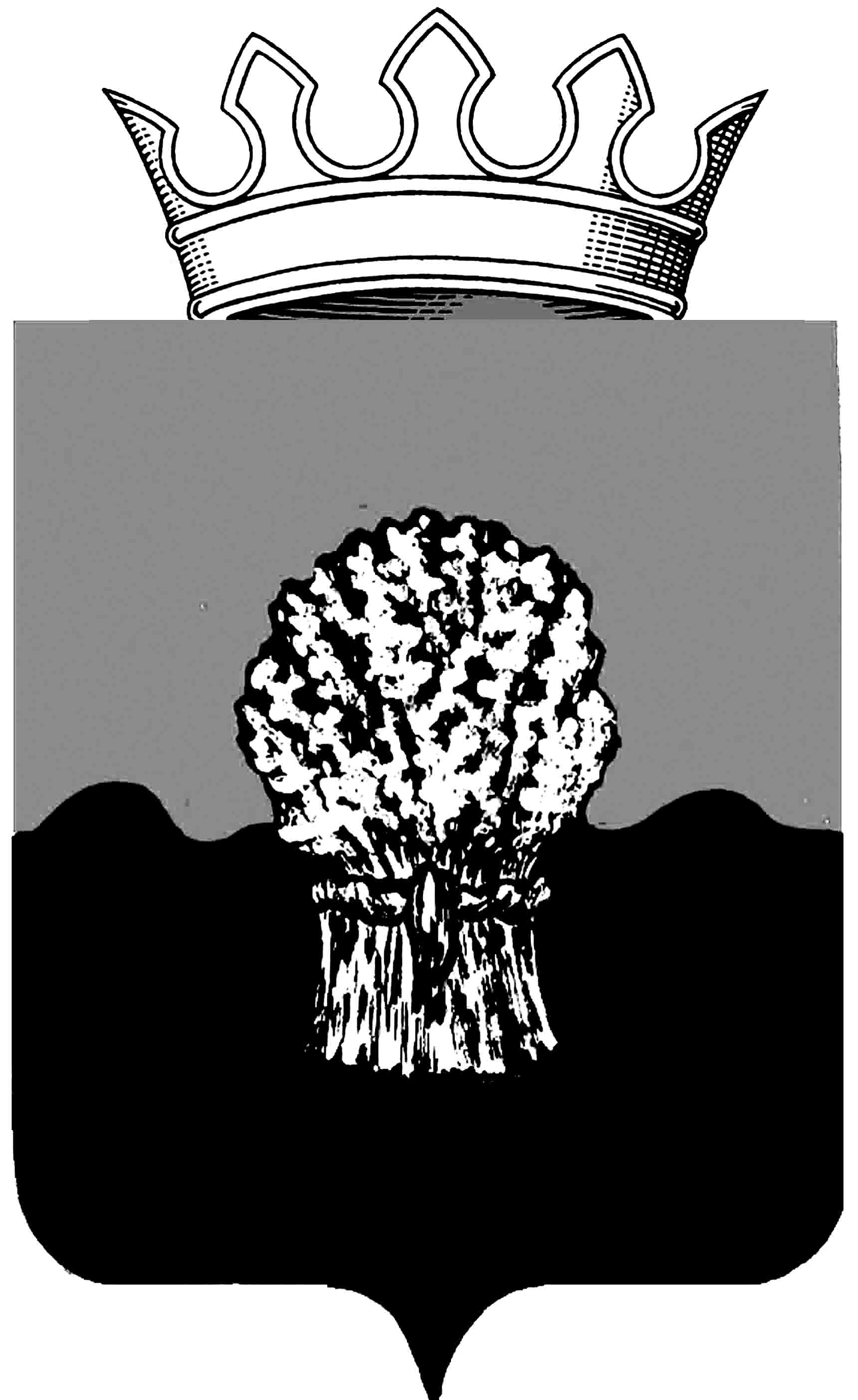 РОССИЙСКАЯ ФЕДЕРАЦИЯ             
САМАРСКАЯ ОБЛАСТЬМУНИЦИПАЛЬНЫЙ РАЙОН СызранскийСОБРАНИЕ ПРЕДСТАВИТЕЛЕЙ ГОРОДСКОГО ПОСЕЛЕНИЯ Балашейкатретьего созываРЕШЕНИЕ  25 июля 2019 года                                                                                      № 35О рассмотрении ежегодного отчета Главы поселения о своей деятельности, деятельности местной администрации, в том числе вопросов, поставленных Собранием представителей  городского поселения Балашейка муниципального района Сызранский за 2018 год	На основании пункта 12 статьи 33 Главы 4 Устава городского поселения Балашейка муниципального района Сызранский Самарской области, в соответствии с Федеральным законодательством, законодательством Самарской области, Уставом городского поселения Балашейка муниципального района Сызранский Самарской области, Собрание представителей  городского поселения Балашейка муниципального района Сызранский Самарской областиР Е Ш И Л О  :1. Информацию о рассмотрении ежегодного отчета Главы поселения Кувшиновой М.С.  о деятельности местной администрации, в том числе вопросов, поставленных Собранием представителей  городского поселения Балашейка муниципального района Сызранский за 2018 год принять к сведению.2. Признать деятельность Главы городского поселения  Балашейка муниципального района Сызранский Самарской области удовлетворительной.3. Определить приоритетными направлениями деятельности Главы городского поселения  Балашейка следующие вопросы:3.1. сфера ЖКХ;3.2. вопросы благоустройства поселка;3.3. капитальный ремонт и благоустройство дорог;3.4. капитальный ремонт и благоустройство дворовых территорий.4. Утвердить отчет о деятельности Администрации городского поселения Балашейка муниципального района Сызранский Самарской области  за 2018 год согласно приложению №1.	5. Разместить информацию о деятельности Главы городского поселения Балашейка в местной газете органов местного самоуправления поселения «Вестник Балашейки».6. Опубликовать настоящее решение в информационном бюллетене органов местного самоуправления городского поселения Балашейка муниципального района Сызранский Самарской области.Председатель Собрания представителейгородского поселения Балашейкамуниципального района СызранскийСамарской области                                                                                Н.А.ХапугинаПриложение № 1                                                                                                                              к  решению Собрания представителейгородского  поселения Балашейкамуниципального района Сызранский                                                                                                                                         от  25  июля  2019г. № 35Таблица  показателей  деятельностиАдминистрации  городского поселения Балашейкамуниципального района Сызранский Самарской областипо решению  вопросов  местного значения  за  2018 год.Глава городского поселения БалашейкаМуниципального района Сызранский                                                            М.С. КувшиноваЗам главы городского  поселения Балашейка:                                                                                     Н.Н. ТютюнченкоОтчетАдминистрации городского поселения Балашейка муниципального района Сызранский Самарской области за 2018 год                                         ( по состоянию на 01.01.2019 г.)             На территории городского поселения Балашейка по состоянию на 01.01.2019 года проживает  2963 человека, в том числе 145 человек проживают  в поселке постоянно, но без регистрации  по месту  жительства, что составило  4,9 % от общей численности. По сравнению с 2017 годом численность населения уменьшилось  1,8% (с  3017 человек до  2963 человек). Численность по категориям:Моложе трудоспособного возраста (от 0 до 16 лет) -539человекВ трудоспособном возрасте – 1527 человек,Старше трудоспособного возраста – 897 человека.          Заняты в экономике на предприятиях, организациях и учреждения всех видов собственности  в поселении  - 668 человек. Работающих пенсионеров – 129 человек.     Многие жители поселения     работают на предприятиях города Сызрани, соседних селах: Заборовка, Жемковка и вахтовым методом в районах Крайнего севера,   в  Тюменской  области,  в     городе    Самара  и   в  г. Москва.          269 человека  трудоспособного  возраста из числа   населения поселка нигде не работает и не учится   Инвалидов: Всего 349  , из них дети –инвалиды – 8 чел, что составляет около 11,8% от общей численности населения.Инвалидов 1 группы - 29 чел. Инвалидов 2 группы – 146чел Инвалидов 3 группы - 165 чел.             По состоянию на 1.01.2019  года  на территории поселения зарегистрировано 1578 хозяйств, в том числе 60 хозяйство в войсковой части  № 18316, где проживает 107 человека.         В самом поселке Балашейка- 1518 хозяйств, из них 145 хозяйств, где владельцы отсутствуют более 1 года.  На баланс городского поселения  Балашейка   находятся   теплосети, водопровод  и канализационная сеть, Электро-, газо-, тепло-  и водоснабжение населения на территории городского поселения Балашейка обеспечивается специализированными службами: МУП «Балашейское ЖКХ», « Шигоныгаз»,   РЭС ЗАО ССК.    На   личное освещение поселка (содержание, замена прожекторов на энергосберегающие, ремонт и обслуживание) в 2018 году  потрачено 670392,00 рублей  Жилищный  фонд поселка  составляет  69700 кв.м общей площади  и  состоит :  Муниципальный жилищный фонд – 54  домов - 857 квартир   - общей площадью - 33995,00 кв.м. На благоустройство   Обеспечение теплового снабжения в поселке  осуществляется с помощью двух газовых модулей.  Водоснабжение поселка:1 резервуар объемом 500 куб.м.,  4 артезианские скважины и железнодорожная водокачка обеспечивают централизованной подачей воды  45  коммунальных дома из 54  жилищно-коммунального  сектора,  Центральное водоснабжение отсутствует в 26 квартирах жилищно-коммунального сектора жильцы пользуются уличным водопроводом               ( колонками).  В частном секторе  водопровод  проведен  в 210 жилые  дома. ( 196 договоров с МУП «Балашейское ЖКХ»  и  14 договоров  ООО «Бел Опока».Всего заключено договоров на пользование водой в МУП «Балашейское ЖКХ» 296  и ООО   «БелОпока»- 160  Дорожная сеть городского поселения  на 98,12 %  обеспечена грунтовыми дорогами. Общая протяженность дорог составляет , из них асфальтовое покрытие на улицах поселка- .    В  очереди  на улучшение жилищных условий стоит 20 семей. По программе «Молодая семья» - 7 семей.     При  общей   площади  всего жилого фонда поселения  на 01.01.2019 года  в 69700,00 кв.м, обеспеченность   общей  площадью  на   жителя  составила- 21,6 кв.м,   Ветхого и аварийного жилья на территории городского поселения Балашейка не числится.Уровень благоустройства жилого фонда:-коммунальный сектор  -96,4%-всеми видами удобств, в том числе:                              Водопроводами- 96,4%                              Канализацией (водоотведением) -96,4%                              Газоснабжением- 87,9%                              Горячим водоснабжением-98,1%                              Центральным отоплением- 90,7% Весь жилой фонд-                  Водопроводами- 69,7%                                                   Канализацией- 63,4%                                                   Газоснабжением 78,85 %                                                                                                       Горячим водоснабжением- 54,2%                                                  Центральным отоплением- 80,24% Оказание населению пассажиротранспортных услуг.Ежедневно в 2018 году в пос. Балашейка осуществляется 16  автобусных рейсов (туда и обратно) – перевозится более 800 человек,  2 рейса в день  электропоезд до ст. Сызрань  Обстановка по ЧС   В поселении имеется пожарное депо – двумя машинами организовано круглосуточное дежурство. В депо работает 16 человек.  Связь  Имеется отделение  связи – почта,  установлен  один уличный таксофон. В настоящее время в коммунальный жилой сектор проведен высоко скоростной  интернет и интерактивное цифровое телевидением в 16 жилых многоквартирных дома.Общественное питание  осуществляется только  в муниципальных учреждения : Балашейской средней школе и детском саду «Солнышко», а так же через столовую ЗАО «Балашейские пески».     В населенном пункте имеется библиотека с читальным залом на 12 посадочных мест. В библиотечном фонде  насчитывается 9145 томов.  Досуговую и культурную работу в поселке Балашейка  организуют и проводят с населением   работники  ДК «Юность». Зал Дома культуры рассчитан  на 200 посадочных мест. Администрация городского поселения Балашейка организовала и провела на  территории городского поселения Балашейка 15 общественных мероприятий, на которых присутствовало  3160 человека, в их проведении были задействованы  школа, Отделение социальной реабилитации, ДК «Юность», детский сад, общественность. Проведены:- 3 новогодних праздника(бал- маскарад, детская елка, рождественская елка – 580 чел- День защитника Отечества- 100чел- Международный женский день – 150 чел- Проводы русской зимы- 300чел-день Победы – 300чел-день молодежи-100чел-участие в районном дне молодежи- 30чел-День знаний- 400чел-Последний звонок-200 чел-День пожилого человека-120чел-День инвалида -120 чел- рождественские посиделки-50чел                                      Большое внимание уделяется развитию  спорта в поселении. В поселении на постоянной основе по договору работает инструктор по физкультуре и спорту, который совместно с учителями физкультуры готовит детей к спортивным соревнованиям. Под его руководством работают секция по футболу, волейболу. Секции проводятся на базе спортивного зала школы и общесельского стадиона. Ежегодно совместно с учащимися и спортсменами организуются субботники по наведению порядка на стадионе,  футбольное поле обкашивается от травы.  Он организует тренировки и подготовку общесельских команд для участия в районных соревнованиях. Команды участвовали на районных соревнованиях, занимали призовые места, имеют награды. В течении 2018 года приняли участие в 10 районных соревнованиях разных уровней , были организованы  3 общесельских  спортивных  праздника (футбол) на стадионе.Так же хочется отметить и футбольный клуб «Футболика», где дети занимаются профессиональным спортом с 3 лет. Руководит этим клубом Ништаев Александр  Сергеевич, директор детской спортивной школы «Футболика». Места массового отдыха населения представлены парковой зоной ДК «Юность», стадионом, зданием ДК, детским  игровыми площадками (7). Ежегодно проводится благоустройство парковой зоны, вырезка сухостоя, вывоз мусора, планировка футбольного поля.  Большое внимание администрация поселения уделяет вопросам охраны семьи, материнства и детства.Администрация поселения оказывает помощь населению в решении вопросов опеки и попечительства, охраняет права детей, проверяет сохранность жилья, закрепленного за несовершеннолетними. На учете в КДН стоит 4 трудных подростка. Администрация совместно с работниками милиции, центра «Семья» патронирует  все неблагополучные семьи (4 семьи); выявляет родителей, которые злоупотребляют спиртными напитками, не выполняют родительские обязанности, следит, чтобы не ущемлялись права детей в этих семьях, не создавалась обстановка, опасная для жизни и здоровья ребенка. Организует и проводит работу с трудными подростками. При необходимости администрация ставит вопросы перед отделом по делам семьи при администрации Сызранского района о лишении родителей  родительских прав.  В целях благоустройства ежегодно администрация  проводит смотр-конкурс и месячник по благоустройству. В 2018  установлена новая детская площадка у дома № 2 по ул Чапаева. Проведены общесельские субботники по наведению санитарного порядка и благоустройства в частном секторе и жилищно-коммунальном, на сельских кладбищах, около обелиска Славы.  В 2018 году администрация городского поселения Балашейка заключала срочные трудовые договора на очистку снега улиц поселка, вывоз мусора, откос травы, благоустройство сельских кладбищ, ликвидация стихийных свалок. Договора заключались с физическими лицами (Дорофеев А.В,   Беловым А.Г. Меньшиковым А.Н.)  На территории поселения  установлено  54  контейнера  под мусор в частном секторе, обслуживает МУП «Балашейское ЖКХ», заключено 325 договоров на вывоз отходов ТБО.       На территории городского поселения Балашейка работает  1 лечебное  учреждения: больница (амбулатория) и социально-оздоровительный центр для инвалидов и пенсионеров    с тренажерным залом, массажным кабинетом и  кабинетом общей эмоциональной разгрузки. Имеется 2 частных аптеки.Работает машина «Скорой помощи» днем и районная «Скорая помощь». Обеспеченность врачами на численность населения недостаточна: работает 2 врача, в том числе: 1 врач-педиатр, 1 врач общей практики.  Из  1578(наличных)  хозяйств поселка: -в 960 занимаются  растениеводством:  выращивают овощи и фрукты,-в  190 хозяйствах выращивают домашний скот и птицу.В личных подсобных хозяйствах имеется 58гол КРС, из них 26 коров;Свиньи -34, из них 5 свиноматок;36 головы коз и овец, 385 голов птицы всех видов.2018 году   получили   субсидию граждане ведущим личное подсобное хозяйство в части расходов на содержание крупного рогатого скота (884 руб.  61 коп. на корову) всего  на  26 коров  (13 хозяйства). Социальная защита населения    Малоимущим гражданам выплачивается жилищная субсидия,  в 2018году подано   60  заявлений на получение субсидии по коммунальным услугам. Администрация  поселка Балашейка совместно с депутатами проводит работу с задолжниками по квартплате из этой категории, чтобы они смогли пользоваться субсидией. Уровень естественной убыли  населения составил 51,7%. В 2018 году родилось 37 детей, умерло 46 человека  В 2018 году администрацией рассмотрено 4 заявления, обращений и жалоб от жителей поселка. Администрацией выдано 1293  справок в различные инстанции (на получение пособий, субсидий, в нотариальную контору, в регистрационную палату, газовую службу и т.д.)   При администрации городского поселения Балашейка образовано и работает 4 общественные  организации: Общественный совет-председатель Вотрина Нина Михайловна;Совет женщин – председатель Васильева Галина Васильевна; Молодежный совет - председатель Давыдова Ольга Александровна, в 2019 году совет обновился полностью, председатель стала -Щежина Екатерина; Совет ветеранов -  председатель Трифонова Наталья Викторовна. Вся наша общественность –это огромная поддержка и большие помощники администрации. Благодаря им продолжает облагораживаться наш парк при доме культуре, высажено более 30 новых саженцев деревьев, были разбиты клумбы с цветами на территории парка. Принимают активное участие в субботниках и многое другое.При администрации городского поселения Балашейка работают  6 комиссий жилищная комиссия, общество инвалидов, комиссия  по  делам  семьи, опеки и попечительству,общественная комиссия по делам несовершеннолетних; комиссия по борьбе с алкоголизмом, наркомании и  табакокурению. Комиссии работают в тесном контакте не только с общественностью, но и работниками полиции, центра «Семья», дома культуры, библиотеки, школы, администрации поселения, а также отделами  администрации Сызранского района.  В поселке  есть проблема по злоупотреблению спиртными напитками отдельными  жителями поселения, совершаются правонарушения на почве пьянства. Так же необходимо уделять больше внимания развитию личных подсобных хозяйств, способствовать решению национальных проектов на территории поселения.  Поэтому  в  2019 году необходимо продолжить работу по активизации деятельности  комиссии по борьбе с алкоголизмом, наркоманией и табакокурением.Глава    городского поселения Балашейкамуниципального района Сызранский                                         Кувшинова М.С.№ п/пНаименование показателя  деятельностиНаименование показателя  деятельностиЕдиница  измеренияЗначение показателя за отчётный период2018г.Значение показателя  за предыдущий период, равный отчётному. 2017Объем финансирования, необходимый для обеспечения  показателя, предусмотренный бюджетом поселения в отчетном периодеТыс. руб.Объем финансирования, необходимый для обеспечения  показателя, предусмотренный бюджетом поселения в отчетном периодеТыс. руб.Объем финансирования, необходимый для обеспечения  показателя, предусмотренный бюджетом поселения в отчетном периодеТыс. руб.Объем финансирования, необходимый для обеспечения  показателя,предусмотренный бюджетом поселения в предыдущем периоде, равном отчетномуТыс. руб.1223.456667                                             1.   Исполнение  бюджета  поселения                                               1.   Исполнение  бюджета  поселения                                               1.   Исполнение  бюджета  поселения                                               1.   Исполнение  бюджета  поселения                                               1.   Исполнение  бюджета  поселения                                               1.   Исполнение  бюджета  поселения                                               1.   Исполнение  бюджета  поселения                                               1.   Исполнение  бюджета  поселения                                               1.   Исполнение  бюджета  поселения                                               1.   Исполнение  бюджета  поселения  1.1Общая сумма доходовОбщая сумма доходовтыс.руб.19 563 998,03 10025623,35Общая сумма расходов  бюджетаОбщая сумма расходов  бюджетатыс.руб.19 418 611,69 10099523,15Величина дефицита (профицита)Величина дефицита (профицита)тыс.руб.    145 386,34 331029,541.2.Динамика  суммы доходов бюджета поселения (суммы доходов бюджета  в отчетном периоде/сумма  доходов бюджета в предыдущем периоде), процентное соотношениеДинамика  суммы доходов бюджета поселения (суммы доходов бюджета  в отчетном периоде/сумма  доходов бюджета в предыдущем периоде), процентное соотношениетыс.руб.%51,241.3.Бюджетная обеспеченность населения за счет общей суммы доходов бюджета поселения (общая сумма доходов бюджета поселения /средняя численность населения поселения в отчетном периоде)Бюджетная обеспеченность населения за счет общей суммы доходов бюджета поселения (общая сумма доходов бюджета поселения /средняя численность населения поселения в отчетном периоде)тыс.руб./чел. 19 563 998,03/2963=6603,71.4.Динамика суммы налоговых доходов бюджета. сумма налоговых доходов бюджета в отчетном периоде /сумма налоговых доходов бюджета в предыдущем периодеДинамика суммы налоговых доходов бюджета. сумма налоговых доходов бюджета в отчетном периоде /сумма налоговых доходов бюджета в предыдущем периодетыс.руб./ тыс.руб. Земельный налог:5137632,25Налог на имущество543179,70НДФЛ:2756941,93Доходы от аренды земли581048,20 Земельный налог:5998785,91Налог на имущество6470229,65НДФЛ:2343482,83Доходы от аренды земли124831,161.5.Динамика суммы неналоговых доходов бюджета поселения (сумма неналоговых доходов бюджета в отчетном периоде/ сумма неналоговых доходов бюджета в предыдущем  году)Динамика суммы неналоговых доходов бюджета поселения (сумма неналоговых доходов бюджета в отчетном периоде/ сумма неналоговых доходов бюджета в предыдущем  году)тыс.руб./ тыс.руб. - ----1.6.Муниципальный долг (величина муниципального долга на последнюю отчетную  дату в отчетном периоде на душу населения)Муниципальный долг (величина муниципального долга на последнюю отчетную  дату в отчетном периоде на душу населения)тыс.руб./ чел.0 0                2. Установление,  изменение  и  отмена  местных  налогов  и сборов  поселения                2. Установление,  изменение  и  отмена  местных  налогов  и сборов  поселения                2. Установление,  изменение  и  отмена  местных  налогов  и сборов  поселения                2. Установление,  изменение  и  отмена  местных  налогов  и сборов  поселения                2. Установление,  изменение  и  отмена  местных  налогов  и сборов  поселения                2. Установление,  изменение  и  отмена  местных  налогов  и сборов  поселения                2. Установление,  изменение  и  отмена  местных  налогов  и сборов  поселения                2. Установление,  изменение  и  отмена  местных  налогов  и сборов  поселения                2. Установление,  изменение  и  отмена  местных  налогов  и сборов  поселения                2. Установление,  изменение  и  отмена  местных  налогов  и сборов  поселения2.1.Число проектов муниципальных правовых  актов (МПА) правовых актов об установлении, изменении и отмене местных налогов и сборов (число   внесенных проектов МПА / число принятых муниципальных актов)Число проектов муниципальных правовых  актов (МПА) правовых актов об установлении, изменении и отмене местных налогов и сборов (число   внесенных проектов МПА / число принятых муниципальных актов)шт./шт. -                          3.  Владение, пользование  и распоряжение  имуществом, находящимся в муниципальной собственности  поселения                          3.  Владение, пользование  и распоряжение  имуществом, находящимся в муниципальной собственности  поселения                          3.  Владение, пользование  и распоряжение  имуществом, находящимся в муниципальной собственности  поселения                          3.  Владение, пользование  и распоряжение  имуществом, находящимся в муниципальной собственности  поселения                          3.  Владение, пользование  и распоряжение  имуществом, находящимся в муниципальной собственности  поселения                          3.  Владение, пользование  и распоряжение  имуществом, находящимся в муниципальной собственности  поселения                          3.  Владение, пользование  и распоряжение  имуществом, находящимся в муниципальной собственности  поселения                          3.  Владение, пользование  и распоряжение  имуществом, находящимся в муниципальной собственности  поселения                          3.  Владение, пользование  и распоряжение  имуществом, находящимся в муниципальной собственности  поселения                          3.  Владение, пользование  и распоряжение  имуществом, находящимся в муниципальной собственности  поселения3.1.Уровень регистрации объектов недвижимого имущества, относящегося к имуществу поселения (общее число  объектов недвижимости, включая объекты недвижимости в составе  муниципальных предприятий и учреждений/ число объектов недвижимости, право собственности на которые не зарегистрировано)Уровень регистрации объектов недвижимого имущества, относящегося к имуществу поселения (общее число  объектов недвижимости, включая объекты недвижимости в составе  муниципальных предприятий и учреждений/ число объектов недвижимости, право собственности на которые не зарегистрировано)шт./шт.  199объектов Квартиры. Дороги и др. объектыНе зарегистрировано -128 объекта89,4%3.2.Число размещений, выданных муници-пальным предприя-тиям на совершение сделок с недвижимым имуществом, находя-щемся в собственности поселенияЧисло размещений, выданных муници-пальным предприя-тиям на совершение сделок с недвижимым имуществом, находя-щемся в собственности поселенияшт.--3.3.Общая стоимость имущества, находя-щегося  в собствен-ности  поселения, пе-решедшего в собст-венность  третьих лиц в результате приватизацииОбщая стоимость имущества, находя-щегося  в собствен-ности  поселения, пе-решедшего в собст-венность  третьих лиц в результате приватизациитыс.руб.Приватизировано  2 кв.        4. Организация  в границах поселения электро-, тепло-, газо- и водоснабжения  населения, водоотведения, снабжения  населения топливом        4. Организация  в границах поселения электро-, тепло-, газо- и водоснабжения  населения, водоотведения, снабжения  населения топливом        4. Организация  в границах поселения электро-, тепло-, газо- и водоснабжения  населения, водоотведения, снабжения  населения топливом        4. Организация  в границах поселения электро-, тепло-, газо- и водоснабжения  населения, водоотведения, снабжения  населения топливом        4. Организация  в границах поселения электро-, тепло-, газо- и водоснабжения  населения, водоотведения, снабжения  населения топливом        4. Организация  в границах поселения электро-, тепло-, газо- и водоснабжения  населения, водоотведения, снабжения  населения топливом        4. Организация  в границах поселения электро-, тепло-, газо- и водоснабжения  населения, водоотведения, снабжения  населения топливом        4. Организация  в границах поселения электро-, тепло-, газо- и водоснабжения  населения, водоотведения, снабжения  населения топливом        4. Организация  в границах поселения электро-, тепло-, газо- и водоснабжения  населения, водоотведения, снабжения  населения топливом        4. Организация  в границах поселения электро-, тепло-, газо- и водоснабжения  населения, водоотведения, снабжения  населения топливом4.1.Степень износа  сис-тем электрификации (накопленный  к концу  отчетного периода уровень износа систем / полная учетная стои-мость систем), про-центное соотношение Степень износа  сис-тем электрификации (накопленный  к концу  отчетного периода уровень износа систем / полная учетная стои-мость систем), про-центное соотношение тыс.руб./ тыс.руб.% нет На балансе не значится4.2.Степень износа систем  тепло- и водоснабжения (накопленный к концу отчетного периода уровень износа систем / полная учетная стоимость систем), процентное соотношениеСтепень износа систем  тепло- и водоснабжения (накопленный к концу отчетного периода уровень износа систем / полная учетная стоимость систем), процентное соотношениетыс.руб./ тыс.руб.%Протяженность теплосетей .Протяженность  водопроводных линий- .Степень износа более 59%Протяженность теплосетей .Протяженность  водопроводных линий- .Степень износа более 60%.618,821399,318.618,821399,318.618,821399,3184.3.Степень износа систем газоснабжения (накоп-ленный к концу от-четного периода уро-вень износа систем/ полная учетная стои-мость систем), проце-нтное соотношениеСтепень износа систем газоснабжения (накоп-ленный к концу от-четного периода уро-вень износа систем/ полная учетная стои-мость систем), проце-нтное соотношениетыс.руб./ тыс.руб.% нетНа балансе не значится4.4.Обеспеченность системами  тепло и водоснабжения (численность жителей, обеспеченных системами тепло- и водоснабжения/ средняя численность жителей поселения в учетном периоде), процентное соотношениеОбеспеченность системами  тепло и водоснабжения (численность жителей, обеспеченных системами тепло- и водоснабжения/ средняя численность жителей поселения в учетном периоде), процентное соотношениечел./чел.%Ком.сектор2024\3110=63,77%Частный сектор -100/3199=3,15 %Всего:66,92%Ком.сектор2024\3199=63,77%Частный сектор -100/3199=3,15 %Всего:66,92%4.5.Обеспеченность системами газоснабжения(численность жителей, обеспеченных системами газоснабжения /средняя численность жителей в учетном периоде), процентное соотношение Обеспеченность системами газоснабжения(численность жителей, обеспеченных системами газоснабжения /средняя численность жителей в учетном периоде), процентное соотношение чел./чел.% 63,8%Ком.сектор 653 кв. из 858 (76,10)Частный сектор391 из 676 домов(56,5 %)(1873+ 917 чел /3110 ) 89,61% 63,8%Ком.сектор 653 кв. из 858 (76,10)Частный сектор382 из 676 домов(56,5 %)(1873+866 чел /3199 ) 85,62%4.6.Обеспеченность  системами водоотведения (канализации), (численность жителей, обеспеченных системами водоотведения/ средняя численность жителей в учетном периоде), процентное  соотношениеОбеспеченность  системами водоотведения (канализации), (численность жителей, обеспеченных системами водоотведения/ средняя численность жителей в учетном периоде), процентное  соотношениечел./чел.% ком. сектор2013/2059 (97,76)Частный сектор406/1147 (35,3%) ком. сектор2013/2059 (97,76)Частный сектор406/1147 (35,3%)              5. Содержание и строительство  автомобильных дорог  общего пользования , мостов и иных транспортных инженерных сооружений в границах населенных пунктов поселения, за исключением автомобильных дорог общего пользования , мостов и иных транспортных инженерных сооружений федерального и регионального  значения              5. Содержание и строительство  автомобильных дорог  общего пользования , мостов и иных транспортных инженерных сооружений в границах населенных пунктов поселения, за исключением автомобильных дорог общего пользования , мостов и иных транспортных инженерных сооружений федерального и регионального  значения              5. Содержание и строительство  автомобильных дорог  общего пользования , мостов и иных транспортных инженерных сооружений в границах населенных пунктов поселения, за исключением автомобильных дорог общего пользования , мостов и иных транспортных инженерных сооружений федерального и регионального  значения              5. Содержание и строительство  автомобильных дорог  общего пользования , мостов и иных транспортных инженерных сооружений в границах населенных пунктов поселения, за исключением автомобильных дорог общего пользования , мостов и иных транспортных инженерных сооружений федерального и регионального  значения              5. Содержание и строительство  автомобильных дорог  общего пользования , мостов и иных транспортных инженерных сооружений в границах населенных пунктов поселения, за исключением автомобильных дорог общего пользования , мостов и иных транспортных инженерных сооружений федерального и регионального  значения              5. Содержание и строительство  автомобильных дорог  общего пользования , мостов и иных транспортных инженерных сооружений в границах населенных пунктов поселения, за исключением автомобильных дорог общего пользования , мостов и иных транспортных инженерных сооружений федерального и регионального  значения              5. Содержание и строительство  автомобильных дорог  общего пользования , мостов и иных транспортных инженерных сооружений в границах населенных пунктов поселения, за исключением автомобильных дорог общего пользования , мостов и иных транспортных инженерных сооружений федерального и регионального  значения              5. Содержание и строительство  автомобильных дорог  общего пользования , мостов и иных транспортных инженерных сооружений в границах населенных пунктов поселения, за исключением автомобильных дорог общего пользования , мостов и иных транспортных инженерных сооружений федерального и регионального  значения              5. Содержание и строительство  автомобильных дорог  общего пользования , мостов и иных транспортных инженерных сооружений в границах населенных пунктов поселения, за исключением автомобильных дорог общего пользования , мостов и иных транспортных инженерных сооружений федерального и регионального  значения              5. Содержание и строительство  автомобильных дорог  общего пользования , мостов и иных транспортных инженерных сооружений в границах населенных пунктов поселения, за исключением автомобильных дорог общего пользования , мостов и иных транспортных инженерных сооружений федерального и регионального  значения5.1Обеспеченность  доро-гами  общего пользо-вания  с твердым покрытием (протяжен-ность дорог общего пользования  с твер-дым покрытием/общая протяженность дорог общего пользования),процентное  соотношение Обеспеченность  доро-гами  общего пользо-вания  с твердым покрытием (протяжен-ность дорог общего пользования  с твер-дым покрытием/общая протяженность дорог общего пользования),процентное  соотношение км/ км%20,840 \  21,24098,12%20,840 \  21,24098,12%5.2.Обеспеченность  дорогами общего пользования  с асфальтовым покрытием (протяженность дорог общего  пользования с асфальтовым покрытием/общая протяженность дорог общего пользования),процентное  соотношение Обеспеченность  дорогами общего пользования  с асфальтовым покрытием (протяженность дорог общего  пользования с асфальтовым покрытием/общая протяженность дорог общего пользования),процентное  соотношение км/км,%3,080 / 21,24014,50%3,080 / 21,24014,50%5.3.Доля населения, про-живающего в населен-ных пунктах поселе-ния, не имеющих связи  с администра-тивным центром посредством дорог с асфальтовым покры-тием(численность населения, прожи-вающего в населенных пунктах, не имеющих связи посредством дорог с асфальтобе-тонным покрытием с административным центром поселения / средняя численность населения поселения  за отчетный период), процентное соотношениеДоля населения, про-живающего в населен-ных пунктах поселе-ния, не имеющих связи  с администра-тивным центром посредством дорог с асфальтовым покры-тием(численность населения, прожи-вающего в населенных пунктах, не имеющих связи посредством дорог с асфальтобе-тонным покрытием с административным центром поселения / средняя численность населения поселения  за отчетный период), процентное соотношениечел./чел.%----5.4.Общее число мостов и иных транспортных инженерных сооружений в границах населенных пунктов поселения, введенных в эксплуатацию (после строительства или капитального ремонта) за отчетный период (за исключением  мостов и иных транспортных инженерных соору-жений федерального и регионального значения )Общее число мостов и иных транспортных инженерных сооружений в границах населенных пунктов поселения, введенных в эксплуатацию (после строительства или капитального ремонта) за отчетный период (за исключением  мостов и иных транспортных инженерных соору-жений федерального и регионального значения )Объектов  -               6. Обеспечение  малоимущих граждан, проживающих в поселении  и нуждающихся в улучшении  жилищных условий, жилыми помещениями в соответствии  с жилищным законодательством, создание  условий  для  жилищного строительства              6. Обеспечение  малоимущих граждан, проживающих в поселении  и нуждающихся в улучшении  жилищных условий, жилыми помещениями в соответствии  с жилищным законодательством, создание  условий  для  жилищного строительства              6. Обеспечение  малоимущих граждан, проживающих в поселении  и нуждающихся в улучшении  жилищных условий, жилыми помещениями в соответствии  с жилищным законодательством, создание  условий  для  жилищного строительства              6. Обеспечение  малоимущих граждан, проживающих в поселении  и нуждающихся в улучшении  жилищных условий, жилыми помещениями в соответствии  с жилищным законодательством, создание  условий  для  жилищного строительства              6. Обеспечение  малоимущих граждан, проживающих в поселении  и нуждающихся в улучшении  жилищных условий, жилыми помещениями в соответствии  с жилищным законодательством, создание  условий  для  жилищного строительства              6. Обеспечение  малоимущих граждан, проживающих в поселении  и нуждающихся в улучшении  жилищных условий, жилыми помещениями в соответствии  с жилищным законодательством, создание  условий  для  жилищного строительства              6. Обеспечение  малоимущих граждан, проживающих в поселении  и нуждающихся в улучшении  жилищных условий, жилыми помещениями в соответствии  с жилищным законодательством, создание  условий  для  жилищного строительства              6. Обеспечение  малоимущих граждан, проживающих в поселении  и нуждающихся в улучшении  жилищных условий, жилыми помещениями в соответствии  с жилищным законодательством, создание  условий  для  жилищного строительства              6. Обеспечение  малоимущих граждан, проживающих в поселении  и нуждающихся в улучшении  жилищных условий, жилыми помещениями в соответствии  с жилищным законодательством, создание  условий  для  жилищного строительства              6. Обеспечение  малоимущих граждан, проживающих в поселении  и нуждающихся в улучшении  жилищных условий, жилыми помещениями в соответствии  с жилищным законодательством, создание  условий  для  жилищного строительства6.1.Ввод в эксплуатацию жилья за счет всех источников финансирования  (площадь  введенного в эксплуатацию нового жилья), (площадь введенного в эксплуатацию нового жилья/ на душу населения исходя  из средней численности населения поселения за отчетный период)Ввод в эксплуатацию жилья за счет всех источников финансирования  (площадь  введенного в эксплуатацию нового жилья), (площадь введенного в эксплуатацию нового жилья/ на душу населения исходя  из средней численности населения поселения за отчетный период)кв.мкв.м/чел.----6.2.Число лиц, состоящих на  учете для получения жилья и улучшения  жилищных условий(число лиц, состоящих на учете/ средняя численность  населения за отчетный период),процентное соотношение Число лиц, состоящих на  учете для получения жилья и улучшения  жилищных условий(число лиц, состоящих на учете/ средняя численность  населения за отчетный период),процентное соотношение чел./чел.% 20/2963 (0,7%) 30/3260 (0,6%)6.3.Число лиц, получивших жилье и улучшивших жилищ-ные условия (из  числа лиц, состоявших на учете для получения жилья и улучшения  жилищных условий), (число лиц, получивших жилье и улучшивших  жилищные условия/ число лиц, состоящих на учете на начало отчетного периода),процентное соотношениеЧисло лиц, получивших жилье и улучшивших жилищ-ные условия (из  числа лиц, состоявших на учете для получения жилья и улучшения  жилищных условий), (число лиц, получивших жилье и улучшивших  жилищные условия/ число лиц, состоящих на учете на начало отчетного периода),процентное соотношениечел./чел.% 4/3013,5%3 семьи 3/2611,5%6.4.Общая обеспеченность жильем населения (общая площадь жи-лых помещений всего жилищного фонда/ средняя численность населения поселения за отчетный период)Общая обеспеченность жильем населения (общая площадь жи-лых помещений всего жилищного фонда/ средняя численность населения поселения за отчетный период)кв.м/чел.67175\2963=22,67кв.м\чел67175\3199=21,00кв.м\чел6.5.Доля ветхого и аварийного жилья муниципального  жилищного фонда (площадь ветхого и аварийного жилья муниципального  жилищного фонда/ общая площадь ветхого и аварийного жилья всех жилищных фондов), процентное соотношениеДоля ветхого и аварийного жилья муниципального  жилищного фонда (площадь ветхого и аварийного жилья муниципального  жилищного фонда/ общая площадь ветхого и аварийного жилья всех жилищных фондов), процентное соотношениекв.м/кв.м%Нет-Нет-6.6.Доля граждан, прожи-вающих в ветхом и аварийном жилищном фонде(число лиц, про-живающих в ветхом и аварийном  жилищном фонде/средняя чис-ленность  населения поселения за отчетный период), процентное соотношение Доля граждан, прожи-вающих в ветхом и аварийном жилищном фонде(число лиц, про-живающих в ветхом и аварийном  жилищном фонде/средняя чис-ленность  населения поселения за отчетный период), процентное соотношение чел./чел.%НетНет6.7.Доля отремонтиро-ванного жилья муниципального  жилищного фонда  (площадь жилых помещений муниципального  жилищного фонда, в которых произведен капитальный ремонт в отчетном периоде / общая площадь жилых помещений муници-пального  жилищного фонда),процентное соотношениеДоля отремонтиро-ванного жилья муниципального  жилищного фонда  (площадь жилых помещений муниципального  жилищного фонда, в которых произведен капитальный ремонт в отчетном периоде / общая площадь жилых помещений муници-пального  жилищного фонда),процентное соотношениекв.м/кв.м%-6.8.Уровень  благоустройства жилого фонда:(площадь жилых помещений всех жилищных  фондов, обеспеченных:- водопроводами-канализацией-газоснабжением-горячим водоснабжением-центральным отоплением /общая площадь жилых помещений всех жилищных фондов), процентное соотношениеУровень  благоустройства жилого фонда:(площадь жилых помещений всех жилищных  фондов, обеспеченных:- водопроводами-канализацией-газоснабжением-горячим водоснабжением-центральным отоплением /общая площадь жилых помещений всех жилищных фондов), процентное соотношениекв.м/кв.м%кв.м/кв.м%кв.м/кв.м%кв.м/кв.м%кв.м/кв.м%Коммунальный сектор.32787\33995=96,4%Канализация32787\33995=96,4%газоснабжение29892\33995=87,9%Горячая вода33532,7/33955=98,1%отопление30828\33995=90,7%Весь жилой фондВода 42613/67195=63,4%Кан. 42613/67195=63,4%Газ 52982/67195=78,85%Гор.вода 36732,8/67195=54,7%Отопление 51701/67195=80,24%Коммунальный сектор.32787\33995=96,4%Канализация32787\33995=96,4%газоснабжение29892\33995=87,9%Горячая вода33346/33955=98,1%отопление30828\33995=90,7%Весь жилой фондВода 42613/67195=63,4%Кан. 42613/67195=63,4%Газ 52982/67195=78,85%Гор.вода 36446/67195=54,2%Отопление 51701/67195=80,246.9.Число лиц, участвующих  в прио-ритетном националь-ном проекте «Комфор-тное и доступное жилье» и программе «Молодой семье – доступное жилье»Число лиц, участвующих  в прио-ритетном националь-ном проекте «Комфор-тное и доступное жилье» и программе «Молодой семье – доступное жилье»чел.77              7. Создание  условий для предоставления  транспортных услуг населению и организация транспортного обслуживания населения в  границах поселения.               7. Создание  условий для предоставления  транспортных услуг населению и организация транспортного обслуживания населения в  границах поселения.               7. Создание  условий для предоставления  транспортных услуг населению и организация транспортного обслуживания населения в  границах поселения.               7. Создание  условий для предоставления  транспортных услуг населению и организация транспортного обслуживания населения в  границах поселения.               7. Создание  условий для предоставления  транспортных услуг населению и организация транспортного обслуживания населения в  границах поселения.               7. Создание  условий для предоставления  транспортных услуг населению и организация транспортного обслуживания населения в  границах поселения.               7. Создание  условий для предоставления  транспортных услуг населению и организация транспортного обслуживания населения в  границах поселения.               7. Создание  условий для предоставления  транспортных услуг населению и организация транспортного обслуживания населения в  границах поселения.               7. Создание  условий для предоставления  транспортных услуг населению и организация транспортного обслуживания населения в  границах поселения.               7. Создание  условий для предоставления  транспортных услуг населению и организация транспортного обслуживания населения в  границах поселения. 7.1.Обеспеченность  пассажирским  транспортом населения: пригородного сообщения(общее число единиц всех видов пассажирского транспорта, работающих на линии ежедневно / средняя численность населения  поселения  за отчетный период) в границах поселения (общее число единиц всех видов пассажир-ского транспорта, работающих на линии ежедневно и осуществляющих перевозки в пределах поселения / средняя численность населения  поселения  за отчетный период)Обеспеченность  пассажирским  транспортом населения: пригородного сообщения(общее число единиц всех видов пассажирского транспорта, работающих на линии ежедневно / средняя численность населения  поселения  за отчетный период) в границах поселения (общее число единиц всех видов пассажир-ского транспорта, работающих на линии ежедневно и осуществляющих перевозки в пределах поселения / средняя численность населения  поселения  за отчетный период)ед./чел.ед./чел.25 \ 3010В том числе:Автобус-16 рейсов/380чЭлектропоезда-2 рейсов27 \ 730В том числе:Автобус-19 рейсов/380чЭлектропоезда-8рейсов\350чНет(школьный автобус-подвоз учащихся              8. Участие  в предупреждении  и ликвидации последствий  чрезвычайных  ситуаций  в границах поселения              8. Участие  в предупреждении  и ликвидации последствий  чрезвычайных  ситуаций  в границах поселения              8. Участие  в предупреждении  и ликвидации последствий  чрезвычайных  ситуаций  в границах поселения              8. Участие  в предупреждении  и ликвидации последствий  чрезвычайных  ситуаций  в границах поселения              8. Участие  в предупреждении  и ликвидации последствий  чрезвычайных  ситуаций  в границах поселения              8. Участие  в предупреждении  и ликвидации последствий  чрезвычайных  ситуаций  в границах поселения              8. Участие  в предупреждении  и ликвидации последствий  чрезвычайных  ситуаций  в границах поселения              8. Участие  в предупреждении  и ликвидации последствий  чрезвычайных  ситуаций  в границах поселения              8. Участие  в предупреждении  и ликвидации последствий  чрезвычайных  ситуаций  в границах поселения              8. Участие  в предупреждении  и ликвидации последствий  чрезвычайных  ситуаций  в границах поселения8.1.Число чрезвычайных  ситуаций, произошедших на территории  поселения в отчетном периодеЧисло чрезвычайных  ситуаций, произошедших на территории  поселения в отчетном периодеСлучаев--              9. Обеспечение   первичных мер  пожарной безопасности  в границах населенных пунктов  поселения              9. Обеспечение   первичных мер  пожарной безопасности  в границах населенных пунктов  поселения              9. Обеспечение   первичных мер  пожарной безопасности  в границах населенных пунктов  поселения              9. Обеспечение   первичных мер  пожарной безопасности  в границах населенных пунктов  поселения              9. Обеспечение   первичных мер  пожарной безопасности  в границах населенных пунктов  поселения              9. Обеспечение   первичных мер  пожарной безопасности  в границах населенных пунктов  поселения              9. Обеспечение   первичных мер  пожарной безопасности  в границах населенных пунктов  поселения              9. Обеспечение   первичных мер  пожарной безопасности  в границах населенных пунктов  поселения              9. Обеспечение   первичных мер  пожарной безопасности  в границах населенных пунктов  поселения              9. Обеспечение   первичных мер  пожарной безопасности  в границах населенных пунктов  поселения9.1.Уровень охвата  мероприятиями по обучению  населения мерам пожарной безопасности(число лиц, прошедших обучение (принявших  участие в мероприятиях по обучению)/ средняя численность населения  поселения  за отчет-ный период), процент-ное соотношениеУровень охвата  мероприятиями по обучению  населения мерам пожарной безопасности(число лиц, прошедших обучение (принявших  участие в мероприятиях по обучению)/ средняя численность населения  поселения  за отчет-ный период), процент-ное соотношениечел./чел.% _2050/296369,2% 2050/301764,08%9.2.Уровень  обеспеченности  поселения  средствами  пожаротушения (число пожарных машин на 1000 жителей поселения)Уровень  обеспеченности  поселения  средствами  пожаротушения (число пожарных машин на 1000 жителей поселения)ед. 2 \ 29630,67 на 1000 чел. 2 \ 31990,62 на 1000 чел.9.3.Уровень обеспечен-ности кадрами муниципальной  пожарной охраны (число единиц личного состава пожарной охраны на 1000 жителей  поселения)Уровень обеспечен-ности кадрами муниципальной  пожарной охраны (число единиц личного состава пожарной охраны на 1000 жителей  поселения)чел.16 \ 29635  на 1000 чел.16 \ 31995  на 1000 чел.              10. Создание  условий  для обеспечения  жителей  поселения  услугами связи, общественного питания, торговли и бытового обслуживания              10. Создание  условий  для обеспечения  жителей  поселения  услугами связи, общественного питания, торговли и бытового обслуживания              10. Создание  условий  для обеспечения  жителей  поселения  услугами связи, общественного питания, торговли и бытового обслуживания              10. Создание  условий  для обеспечения  жителей  поселения  услугами связи, общественного питания, торговли и бытового обслуживания              10. Создание  условий  для обеспечения  жителей  поселения  услугами связи, общественного питания, торговли и бытового обслуживания              10. Создание  условий  для обеспечения  жителей  поселения  услугами связи, общественного питания, торговли и бытового обслуживания              10. Создание  условий  для обеспечения  жителей  поселения  услугами связи, общественного питания, торговли и бытового обслуживания              10. Создание  условий  для обеспечения  жителей  поселения  услугами связи, общественного питания, торговли и бытового обслуживания              10. Создание  условий  для обеспечения  жителей  поселения  услугами связи, общественного питания, торговли и бытового обслуживания              10. Создание  условий  для обеспечения  жителей  поселения  услугами связи, общественного питания, торговли и бытового обслуживания10.1.Плотность  телефонных аппаратов фиксированной  связи в личном пользовании  граждан (телефонных аппаратов на 100 жителей)Плотность  телефонных аппаратов фиксированной  связи в личном пользовании  граждан (телефонных аппаратов на 100 жителей)шт.220/2963*1007,42 на 100 чел251/3199*1007,84 на 100 чел10.2.Плотность уличных  телефонных аппаратов фиксированной связи(телефонных аппаратов на 100 жителей)Плотность уличных  телефонных аппаратов фиксированной связи(телефонных аппаратов на 100 жителей)шт.11/296311/319910.3Обеспеченность населения  услугами  общественного питания  муниципаль-ных предприятий и учреждений (за исключением учреж-дений здравоохра-нения, образования и социальной защиты) (число муниципаль-ных предприятий и учреждений, оказы-вающих услуги обще-ственного питания   на 100 жителей)Обеспеченность населения  услугами  общественного питания  муниципаль-ных предприятий и учреждений (за исключением учреж-дений здравоохра-нения, образования и социальной защиты) (число муниципаль-ных предприятий и учреждений, оказы-вающих услуги обще-ственного питания   на 100 жителей)шт.нетнет10.4.Обеспеченность  населения услугами  общественного питания организаций всех организационно-правовых форм и форм собственности (число организаций и индивидуальных предпринимателей, оказывающих услуги общественного питания населению на 100 жителей) Обеспеченность  населения услугами  общественного питания организаций всех организационно-правовых форм и форм собственности (число организаций и индивидуальных предпринимателей, оказывающих услуги общественного питания населению на 100 жителей) 1 рабочая столовая(ЗАО «Балашейские пески»)125/24551,02% 1/31101 Кафе «У Ксюши»ИП Голудин1 рабочая столовая(ЗАО «Балашейские пески»)125/24551,02% 1/319910.5.Уровень обеспеченности  горячим  физиологически полноценным питанием  учащихся общеобразовательных учреждений -всего учащихся-учащихся, получающих горячее питание-процент учащихся, получающих горячий завтрак-процент учащихся, получающих горячий обедУровень обеспеченности  горячим  физиологически полноценным питанием  учащихся общеобразовательных учреждений -всего учащихся-учащихся, получающих горячее питание-процент учащихся, получающих горячий завтрак-процент учащихся, получающих горячий обедчел.чел.%24216266,,9% -24015765,5% -10.6.Обеспеченность населения бытовым обслуживанием (число муниципальных  предприятий и учреждений, осуществляющих бытовое обслуживание, всего:В том числе:- пошив и ремонт одежды выполнено заказов-ремонт  обувивыполнено заказов -ремонт меховой, кожаной и текстильной  галантереи выполнено заказов-химическая чисткавыполнено заказов-изготовление  и ремонт мебели выполнено заказов-парикмахерские услугивыполнено заказов-прочие услугивыполнено  заказов )Обеспеченность населения бытовым обслуживанием (число муниципальных  предприятий и учреждений, осуществляющих бытовое обслуживание, всего:В том числе:- пошив и ремонт одежды выполнено заказов-ремонт  обувивыполнено заказов -ремонт меховой, кожаной и текстильной  галантереи выполнено заказов-химическая чисткавыполнено заказов-изготовление  и ремонт мебели выполнено заказов-парикмахерские услугивыполнено заказов-прочие услугивыполнено  заказов )шт.шт.заказовшт.заказовшт.заказовшт.заказовшт.заказовшт.заказовшт.заказов11350нет              11. Организация  библиотечного обслуживания населения, комплектование  библиотечных фондов библиотек поселения              11. Организация  библиотечного обслуживания населения, комплектование  библиотечных фондов библиотек поселения              11. Организация  библиотечного обслуживания населения, комплектование  библиотечных фондов библиотек поселения              11. Организация  библиотечного обслуживания населения, комплектование  библиотечных фондов библиотек поселения              11. Организация  библиотечного обслуживания населения, комплектование  библиотечных фондов библиотек поселения              11. Организация  библиотечного обслуживания населения, комплектование  библиотечных фондов библиотек поселения              11. Организация  библиотечного обслуживания населения, комплектование  библиотечных фондов библиотек поселения              11. Организация  библиотечного обслуживания населения, комплектование  библиотечных фондов библиотек поселения              11. Организация  библиотечного обслуживания населения, комплектование  библиотечных фондов библиотек поселения              11. Организация  библиотечного обслуживания населения, комплектование  библиотечных фондов библиотек поселения11.1.Обеспеченность населения библиотеками:-количество общедоступных библиотек в поселении-количество общедоступных  библиотек на 1000 жителей поселения-число жителей, пользующихся услугами библиотекиОбеспеченность населения библиотеками:-количество общедоступных библиотек в поселении-количество общедоступных  библиотек на 1000 жителей поселения-число жителей, пользующихся услугами библиотекишт.шт.чел.2 (школа, сельская библиотека  с читальным залом на 12 мест)2 \ 2963*100=0,6717752 (школа, сельская библиотека  с читальным залом на 12 мест)2 \ 3199*100=0,62187911.2.Уровень пополнения библиотечных фондов за отчетный периодУровень пополнения библиотечных фондов за отчетный периодед. хранения  174  экземпляра 210  экземпляра              12. Создание условий для организации досуга и обеспечения жителей поселения  услугами  организаций культуры              12. Создание условий для организации досуга и обеспечения жителей поселения  услугами  организаций культуры              12. Создание условий для организации досуга и обеспечения жителей поселения  услугами  организаций культуры              12. Создание условий для организации досуга и обеспечения жителей поселения  услугами  организаций культуры              12. Создание условий для организации досуга и обеспечения жителей поселения  услугами  организаций культуры              12. Создание условий для организации досуга и обеспечения жителей поселения  услугами  организаций культуры              12. Создание условий для организации досуга и обеспечения жителей поселения  услугами  организаций культуры              12. Создание условий для организации досуга и обеспечения жителей поселения  услугами  организаций культуры              12. Создание условий для организации досуга и обеспечения жителей поселения  услугами  организаций культуры              12. Создание условий для организации досуга и обеспечения жителей поселения  услугами  организаций культуры12.1.Обеспеченность населения  учреждениями культурно- досугового  типа:-число  учреждений культурно - досугового типа в границах поселения-число учреждений культурно-досугового типа в границах поселения  на 1000 жителей поселения                Обеспеченность населения  учреждениями культурно- досугового  типа:-число  учреждений культурно - досугового типа в границах поселения-число учреждений культурно-досугового типа в границах поселения  на 1000 жителей поселения                шт.шт.1 (на 200 посадочных мест)200/2963*1000=67,51 (на 200 посадочных мест)200/3199*100012.2.Уровень охвата массовыми  культурно-развлекательными мероприятиями, проведенными Администрацией поселения  в отчетном периоде(число лиц, принявших участие в мероприятиях / средняя численность населения  поселения за отчетный период), процентное соотношениеУровень охвата массовыми  культурно-развлекательными мероприятиями, проведенными Администрацией поселения  в отчетном периоде(число лиц, принявших участие в мероприятиях / средняя численность населения  поселения за отчетный период), процентное соотношениечел./чел.%132880 \296397,2 %162456 \319976,8, %              13. Сохранение, использование и популяризация  объектов  культурного наследия (памятников истории и культуры), находящихся в собственности поселения, охрана объектов культурного наследия  (памятников  истории и культуры)   местного (муниципального) значения , расположенных  на территории  поселения; создание условий  для развития  местного традиционного  народного  художественного  творчества, участие в сохранении , возрождении и развитии  народных художественных  промыслов в поселении              13. Сохранение, использование и популяризация  объектов  культурного наследия (памятников истории и культуры), находящихся в собственности поселения, охрана объектов культурного наследия  (памятников  истории и культуры)   местного (муниципального) значения , расположенных  на территории  поселения; создание условий  для развития  местного традиционного  народного  художественного  творчества, участие в сохранении , возрождении и развитии  народных художественных  промыслов в поселении              13. Сохранение, использование и популяризация  объектов  культурного наследия (памятников истории и культуры), находящихся в собственности поселения, охрана объектов культурного наследия  (памятников  истории и культуры)   местного (муниципального) значения , расположенных  на территории  поселения; создание условий  для развития  местного традиционного  народного  художественного  творчества, участие в сохранении , возрождении и развитии  народных художественных  промыслов в поселении              13. Сохранение, использование и популяризация  объектов  культурного наследия (памятников истории и культуры), находящихся в собственности поселения, охрана объектов культурного наследия  (памятников  истории и культуры)   местного (муниципального) значения , расположенных  на территории  поселения; создание условий  для развития  местного традиционного  народного  художественного  творчества, участие в сохранении , возрождении и развитии  народных художественных  промыслов в поселении              13. Сохранение, использование и популяризация  объектов  культурного наследия (памятников истории и культуры), находящихся в собственности поселения, охрана объектов культурного наследия  (памятников  истории и культуры)   местного (муниципального) значения , расположенных  на территории  поселения; создание условий  для развития  местного традиционного  народного  художественного  творчества, участие в сохранении , возрождении и развитии  народных художественных  промыслов в поселении              13. Сохранение, использование и популяризация  объектов  культурного наследия (памятников истории и культуры), находящихся в собственности поселения, охрана объектов культурного наследия  (памятников  истории и культуры)   местного (муниципального) значения , расположенных  на территории  поселения; создание условий  для развития  местного традиционного  народного  художественного  творчества, участие в сохранении , возрождении и развитии  народных художественных  промыслов в поселении              13. Сохранение, использование и популяризация  объектов  культурного наследия (памятников истории и культуры), находящихся в собственности поселения, охрана объектов культурного наследия  (памятников  истории и культуры)   местного (муниципального) значения , расположенных  на территории  поселения; создание условий  для развития  местного традиционного  народного  художественного  творчества, участие в сохранении , возрождении и развитии  народных художественных  промыслов в поселении              13. Сохранение, использование и популяризация  объектов  культурного наследия (памятников истории и культуры), находящихся в собственности поселения, охрана объектов культурного наследия  (памятников  истории и культуры)   местного (муниципального) значения , расположенных  на территории  поселения; создание условий  для развития  местного традиционного  народного  художественного  творчества, участие в сохранении , возрождении и развитии  народных художественных  промыслов в поселении              13. Сохранение, использование и популяризация  объектов  культурного наследия (памятников истории и культуры), находящихся в собственности поселения, охрана объектов культурного наследия  (памятников  истории и культуры)   местного (муниципального) значения , расположенных  на территории  поселения; создание условий  для развития  местного традиционного  народного  художественного  творчества, участие в сохранении , возрождении и развитии  народных художественных  промыслов в поселении              13. Сохранение, использование и популяризация  объектов  культурного наследия (памятников истории и культуры), находящихся в собственности поселения, охрана объектов культурного наследия  (памятников  истории и культуры)   местного (муниципального) значения , расположенных  на территории  поселения; создание условий  для развития  местного традиционного  народного  художественного  творчества, участие в сохранении , возрождении и развитии  народных художественных  промыслов в поселении13.1.Общее число объектов культурного наследия местного (муниципального) значения, находящихся  на территории поселения.Число объектов культурного наследия местного (муниципального) значения, находящихся  на территории поселения, включенных в Единый государственный реестр объектов культурного наследияОбщее число объектов культурного наследия местного (муниципального) значения, находящихся  на территории поселения.Число объектов культурного наследия местного (муниципального) значения, находящихся  на территории поселения, включенных в Единый государственный реестр объектов культурного наследияшт.шт.НетНетНетНет              14. Обеспечение  условий  для развития на территории  поселения  физической культуры и массового спорта , организация проведения  официальных  физкультурно-оздоровительных  и спортивных мероприятий  поселения              14. Обеспечение  условий  для развития на территории  поселения  физической культуры и массового спорта , организация проведения  официальных  физкультурно-оздоровительных  и спортивных мероприятий  поселения              14. Обеспечение  условий  для развития на территории  поселения  физической культуры и массового спорта , организация проведения  официальных  физкультурно-оздоровительных  и спортивных мероприятий  поселения              14. Обеспечение  условий  для развития на территории  поселения  физической культуры и массового спорта , организация проведения  официальных  физкультурно-оздоровительных  и спортивных мероприятий  поселения              14. Обеспечение  условий  для развития на территории  поселения  физической культуры и массового спорта , организация проведения  официальных  физкультурно-оздоровительных  и спортивных мероприятий  поселения              14. Обеспечение  условий  для развития на территории  поселения  физической культуры и массового спорта , организация проведения  официальных  физкультурно-оздоровительных  и спортивных мероприятий  поселения              14. Обеспечение  условий  для развития на территории  поселения  физической культуры и массового спорта , организация проведения  официальных  физкультурно-оздоровительных  и спортивных мероприятий  поселения              14. Обеспечение  условий  для развития на территории  поселения  физической культуры и массового спорта , организация проведения  официальных  физкультурно-оздоровительных  и спортивных мероприятий  поселения              14. Обеспечение  условий  для развития на территории  поселения  физической культуры и массового спорта , организация проведения  официальных  физкультурно-оздоровительных  и спортивных мероприятий  поселения              14. Обеспечение  условий  для развития на территории  поселения  физической культуры и массового спорта , организация проведения  официальных  физкультурно-оздоровительных  и спортивных мероприятий  поселения14.1.Обеспеченность  населения  муниципальными спортивными  сооружениями общего пользования  (стадионы спортивные площадки, спортивные залы)(число действующих спортивных сооружений / средняя численность населения  поселения в отчетном периоде) Обеспеченность  населения  муниципальными спортивными  сооружениями общего пользования  (стадионы спортивные площадки, спортивные залы)(число действующих спортивных сооружений / средняя численность населения  поселения в отчетном периоде) шт./чел.стадион1 \2963Спортивная площадка1/29631 \319914.2.Доля лиц, занимающихся в секциях и группах по видам спорта, клубах и группах физкультурно-оздоровительной направленности, в средней численности  населения поселения в отчетном периоде Доля лиц, занимающихся в секциях и группах по видам спорта, клубах и группах физкультурно-оздоровительной направленности, в средней численности  населения поселения в отчетном периоде % 230 \29637,7 % 380 \319911,9%14.3.Уровень охвата официальными  массовыми  физкультурно - оздоровительными  и спортивными мероприятиями, проведенными Администрацией поселения в отчетном периоде (число лиц, принявших участие в мероприятиях / средняя численность  населения поселения  за отчетный период), процентное соотношение Уровень охвата официальными  массовыми  физкультурно - оздоровительными  и спортивными мероприятиями, проведенными Администрацией поселения в отчетном периоде (число лиц, принявших участие в мероприятиях / средняя численность  населения поселения  за отчетный период), процентное соотношение чел./чел.%районные10  - 150 челМестные3  - 820челВсего:153- 1021чел1021/ 2963 34,,5 %районные12  - 147челМестные4  - 800челВсего:16 - 947чел947/ 3199 29,6 %           15. Создание  условий для  массового отдыха  жителей поселения  и организация обустройства мест массового отдыха населения           15. Создание  условий для  массового отдыха  жителей поселения  и организация обустройства мест массового отдыха населения           15. Создание  условий для  массового отдыха  жителей поселения  и организация обустройства мест массового отдыха населения           15. Создание  условий для  массового отдыха  жителей поселения  и организация обустройства мест массового отдыха населения           15. Создание  условий для  массового отдыха  жителей поселения  и организация обустройства мест массового отдыха населения           15. Создание  условий для  массового отдыха  жителей поселения  и организация обустройства мест массового отдыха населения           15. Создание  условий для  массового отдыха  жителей поселения  и организация обустройства мест массового отдыха населения           15. Создание  условий для  массового отдыха  жителей поселения  и организация обустройства мест массового отдыха населения           15. Создание  условий для  массового отдыха  жителей поселения  и организация обустройства мест массового отдыха населения           15. Создание  условий для  массового отдыха  жителей поселения  и организация обустройства мест массового отдыха населения15.1.Обеспеченность  населения местами массового отдыха (сады, парки, скверы, бульвары, пешеходные улицы, обустроенные пляжи и т.д.)(площадь мест массового отдыха / средняя численность населения поселения за отчетный период)Общее число мест массового отдыхаОбеспеченность  населения местами массового отдыха (сады, парки, скверы, бульвары, пешеходные улицы, обустроенные пляжи и т.д.)(площадь мест массового отдыха / средняя численность населения поселения за отчетный период)Общее число мест массового отдыхакв.м/ чел.Мест10000,0кв.м \ 29631 (парк ДК «Юность»)10000,0кв.м \ 32121 (парк ДК «Юность»)              16. Оказание содействия  в установлении в соответствии  с федеральным законом  опеки и попечительства над нуждающимися в этом жителями поселения              16. Оказание содействия  в установлении в соответствии  с федеральным законом  опеки и попечительства над нуждающимися в этом жителями поселения              16. Оказание содействия  в установлении в соответствии  с федеральным законом  опеки и попечительства над нуждающимися в этом жителями поселения              16. Оказание содействия  в установлении в соответствии  с федеральным законом  опеки и попечительства над нуждающимися в этом жителями поселения              16. Оказание содействия  в установлении в соответствии  с федеральным законом  опеки и попечительства над нуждающимися в этом жителями поселения              16. Оказание содействия  в установлении в соответствии  с федеральным законом  опеки и попечительства над нуждающимися в этом жителями поселения              16. Оказание содействия  в установлении в соответствии  с федеральным законом  опеки и попечительства над нуждающимися в этом жителями поселения              16. Оказание содействия  в установлении в соответствии  с федеральным законом  опеки и попечительства над нуждающимися в этом жителями поселения              16. Оказание содействия  в установлении в соответствии  с федеральным законом  опеки и попечительства над нуждающимися в этом жителями поселения              16. Оказание содействия  в установлении в соответствии  с федеральным законом  опеки и попечительства над нуждающимися в этом жителями поселения16.1.Общее число  совершеннолетних жителей поселения, нуждающихся  в опеке и попечительствеОбщее число детей, проживающих на территории поселения, оставшихся без попечения родителейОбщее число  совершеннолетних жителей поселения, нуждающихся  в опеке и попечительствеОбщее число детей, проживающих на территории поселения, оставшихся без попечения родителейчел.чел.7716.2.Общее число жителей поселения, находя-щихся  под  опекой и попечительством (совершеннолетних, несовершеннолетних)Число жителей поселения, над которыми установлены опека и попечительство в отчетном периоде(совершеннолетние,несовершеннолетние)Общее число жителей поселения, находя-щихся  под  опекой и попечительством (совершеннолетних, несовершеннолетних)Число жителей поселения, над которыми установлены опека и попечительство в отчетном периоде(совершеннолетние,несовершеннолетние)чел.челчел.чел.6---193-316.3.Число предварительных разрешений, выданных органами опеки и попечительства, на распоряжение  опекуном (попечителем) имуществом подопечного в отчетном периодеЧисло предварительных разрешений, выданных органами опеки и попечительства, на распоряжение  опекуном (попечителем) имуществом подопечного в отчетном периодешт.НетНет16.4.Число договоров о доверительном  управлении  имуществом подопечного, заключенных органами  опеки и попечительства в отчетном периоде Число договоров о доверительном  управлении  имуществом подопечного, заключенных органами  опеки и попечительства в отчетном периоде шт.НетНет16.5.Число актов обследования условий  содержания подопечных-детей за отчетный периодЧисло актов обследования условий  содержания подопечных-детей за отчетный периодшт. 8 Нет16.6.Число освобожденных и(или) отстраненных от исполнения своих обязанностей опекунов и попечителей за отчетный периодЧисло освобожденных и(или) отстраненных от исполнения своих обязанностей опекунов и попечителей за отчетный периодчел.НетНет16.7.Число совершеннолетних, дееспособных граждан поселения, которым назначен попечитель (помощник) (на конец отчетного периода)Число совершеннолетних, дееспособных граждан поселения, которым назначен попечитель (помощник) (на конец отчетного периода)чел.Нет Нет              17. Организация  сбора и вывоза  бытовых отходов и мусора.              17. Организация  сбора и вывоза  бытовых отходов и мусора.              17. Организация  сбора и вывоза  бытовых отходов и мусора.              17. Организация  сбора и вывоза  бытовых отходов и мусора.              17. Организация  сбора и вывоза  бытовых отходов и мусора.              17. Организация  сбора и вывоза  бытовых отходов и мусора.              17. Организация  сбора и вывоза  бытовых отходов и мусора.              17. Организация  сбора и вывоза  бытовых отходов и мусора.              17. Организация  сбора и вывоза  бытовых отходов и мусора.              17. Организация  сбора и вывоза  бытовых отходов и мусора.17.1.Обеспеченность насе-ления  местами сбора  бытовых отходов и мусора(число мест  сбора бытовых отхо-дов и мусора на 1000 жителей поселения)Обеспеченность насе-ления  местами сбора  бытовых отходов и мусора(число мест  сбора бытовых отхо-дов и мусора на 1000 жителей поселения)Мест 67 \ 2963 63 \ 3199              18. Организация благоустройства и озеленения территории  поселения, использования и охраны лесов, расположенных в границах населенных пунктов поселения              18. Организация благоустройства и озеленения территории  поселения, использования и охраны лесов, расположенных в границах населенных пунктов поселения              18. Организация благоустройства и озеленения территории  поселения, использования и охраны лесов, расположенных в границах населенных пунктов поселения              18. Организация благоустройства и озеленения территории  поселения, использования и охраны лесов, расположенных в границах населенных пунктов поселения              18. Организация благоустройства и озеленения территории  поселения, использования и охраны лесов, расположенных в границах населенных пунктов поселения              18. Организация благоустройства и озеленения территории  поселения, использования и охраны лесов, расположенных в границах населенных пунктов поселения              18. Организация благоустройства и озеленения территории  поселения, использования и охраны лесов, расположенных в границах населенных пунктов поселения              18. Организация благоустройства и озеленения территории  поселения, использования и охраны лесов, расположенных в границах населенных пунктов поселения              18. Организация благоустройства и озеленения территории  поселения, использования и охраны лесов, расположенных в границах населенных пунктов поселения              18. Организация благоустройства и озеленения территории  поселения, использования и охраны лесов, расположенных в границах населенных пунктов поселения18.1.Число  отремонтированных (восстановленных)  фасадов  зданий, расположенных в границах поселенияЧисло  отремонтированных (восстановленных)  фасадов  зданий, расположенных в границах поселенияшт.--18.2.Число благоустроенных дворовых площадок  в отчетном периодеЧисло благоустроенных дворовых площадок  в отчетном периодешт. 8 518.3.Число отремонтированных (вновь установленных)  павильонов ожидания  общественного  транспортаЧисло отремонтированных (вновь установленных)  павильонов ожидания  общественного  транспорташт.нетнет18.4.Доля отремонтированных в отчетном периоде (вновь оборудованных) дождеприемников и сливных колодцев на пешеходных и проезжих участках дорог с твердым покрытием (число отремонтированных дождеприемников и сливных колодцев/общее число  дождеприемников и колодцев)Доля отремонтированных в отчетном периоде (вновь оборудованных) дождеприемников и сливных колодцев на пешеходных и проезжих участках дорог с твердым покрытием (число отремонтированных дождеприемников и сливных колодцев/общее число  дождеприемников и колодцев)объектов/ объектов Нет Нет18.5.Обеспеченность улиц поселения  сетями  уличного освеще-ния(число действую-щих устройств улич-ного освещения  на 100м протяженности улиц поселения)Обеспеченность улиц поселения  сетями  уличного освеще-ния(число действую-щих устройств улич-ного освещения  на 100м протяженности улиц поселения)шт.6464 \ 19160мРасстояние между фонарями более 6464 \ 19160мРасстояние между фонарями более 18.6.Обеспеченность  поселения зелеными насаждениями  в границах поселения (площадь зеленных насаждений/ общая площадь территории поселения),процентное соотношение Обеспеченность  поселения зелеными насаждениями  в границах поселения (площадь зеленных насаждений/ общая площадь территории поселения),процентное соотношение кв.м/кв.м%10000 кв.м парк283500кв.мзел.насажд.293500\3880000 кв.м8%10000 кв.м парк283500кв.мзел.насажд.293500\3880000 кв.м8%18.7.Общее число саженцев  многолетних деревьев, высаженных на территории поселения в отчетном периоде за счет средств мест. бюджетаОбщее число саженцев  многолетних деревьев, высаженных на территории поселения в отчетном периоде за счет средств мест. бюджеташт.-80              19. Организация  ритуальных услуг  и содержание мест  захоронения               19. Организация  ритуальных услуг  и содержание мест  захоронения               19. Организация  ритуальных услуг  и содержание мест  захоронения               19. Организация  ритуальных услуг  и содержание мест  захоронения               19. Организация  ритуальных услуг  и содержание мест  захоронения               19. Организация  ритуальных услуг  и содержание мест  захоронения               19. Организация  ритуальных услуг  и содержание мест  захоронения               19. Организация  ритуальных услуг  и содержание мест  захоронения               19. Организация  ритуальных услуг  и содержание мест  захоронения               19. Организация  ритуальных услуг  и содержание мест  захоронения 19.1.Общая площадь мест захоронения, находящихся  в веде-нии  органов местного самоуправления  поселения Общая площадь мест захоронения, находящихся  в веде-нии  органов местного самоуправления  поселения кв.м 2 кладбищ40 000,00кв.м 2 кладбищ40 000,00кв.м19.2.Площадь мест  захо-ронения, находяще-гося в ведении органов  местного самоуправ-ления  поселения, в расчете на  100 жителей поселенияПлощадь мест  захо-ронения, находяще-гося в ведении органов  местного самоуправ-ления  поселения, в расчете на  100 жителей поселениякв.м 40000,0\296313,5 кв.м1350кв.м на 100 чел. 40000,0\319912,50 кв.м1250 кв.м на 100 чел.              20. Организация и осуществление  мероприятий  по гражданской обороне, защите населения и территории  поселения  от чрезвычайных ситуаций природного и техногенного  характера; создание, содержание и организация  деятельности  аварийно-спасательных служб и (или)    аварийно-спасательных формирований на территории  поселения;  организация и осуществление мероприятий  по мобилизационной  подготовке муниципальных предприятий  и учреждений, находящихся  на территории  поселения              20. Организация и осуществление  мероприятий  по гражданской обороне, защите населения и территории  поселения  от чрезвычайных ситуаций природного и техногенного  характера; создание, содержание и организация  деятельности  аварийно-спасательных служб и (или)    аварийно-спасательных формирований на территории  поселения;  организация и осуществление мероприятий  по мобилизационной  подготовке муниципальных предприятий  и учреждений, находящихся  на территории  поселения              20. Организация и осуществление  мероприятий  по гражданской обороне, защите населения и территории  поселения  от чрезвычайных ситуаций природного и техногенного  характера; создание, содержание и организация  деятельности  аварийно-спасательных служб и (или)    аварийно-спасательных формирований на территории  поселения;  организация и осуществление мероприятий  по мобилизационной  подготовке муниципальных предприятий  и учреждений, находящихся  на территории  поселения              20. Организация и осуществление  мероприятий  по гражданской обороне, защите населения и территории  поселения  от чрезвычайных ситуаций природного и техногенного  характера; создание, содержание и организация  деятельности  аварийно-спасательных служб и (или)    аварийно-спасательных формирований на территории  поселения;  организация и осуществление мероприятий  по мобилизационной  подготовке муниципальных предприятий  и учреждений, находящихся  на территории  поселения              20. Организация и осуществление  мероприятий  по гражданской обороне, защите населения и территории  поселения  от чрезвычайных ситуаций природного и техногенного  характера; создание, содержание и организация  деятельности  аварийно-спасательных служб и (или)    аварийно-спасательных формирований на территории  поселения;  организация и осуществление мероприятий  по мобилизационной  подготовке муниципальных предприятий  и учреждений, находящихся  на территории  поселения              20. Организация и осуществление  мероприятий  по гражданской обороне, защите населения и территории  поселения  от чрезвычайных ситуаций природного и техногенного  характера; создание, содержание и организация  деятельности  аварийно-спасательных служб и (или)    аварийно-спасательных формирований на территории  поселения;  организация и осуществление мероприятий  по мобилизационной  подготовке муниципальных предприятий  и учреждений, находящихся  на территории  поселения              20. Организация и осуществление  мероприятий  по гражданской обороне, защите населения и территории  поселения  от чрезвычайных ситуаций природного и техногенного  характера; создание, содержание и организация  деятельности  аварийно-спасательных служб и (или)    аварийно-спасательных формирований на территории  поселения;  организация и осуществление мероприятий  по мобилизационной  подготовке муниципальных предприятий  и учреждений, находящихся  на территории  поселения              20. Организация и осуществление  мероприятий  по гражданской обороне, защите населения и территории  поселения  от чрезвычайных ситуаций природного и техногенного  характера; создание, содержание и организация  деятельности  аварийно-спасательных служб и (или)    аварийно-спасательных формирований на территории  поселения;  организация и осуществление мероприятий  по мобилизационной  подготовке муниципальных предприятий  и учреждений, находящихся  на территории  поселения              20. Организация и осуществление  мероприятий  по гражданской обороне, защите населения и территории  поселения  от чрезвычайных ситуаций природного и техногенного  характера; создание, содержание и организация  деятельности  аварийно-спасательных служб и (или)    аварийно-спасательных формирований на территории  поселения;  организация и осуществление мероприятий  по мобилизационной  подготовке муниципальных предприятий  и учреждений, находящихся  на территории  поселения              20. Организация и осуществление  мероприятий  по гражданской обороне, защите населения и территории  поселения  от чрезвычайных ситуаций природного и техногенного  характера; создание, содержание и организация  деятельности  аварийно-спасательных служб и (или)    аварийно-спасательных формирований на территории  поселения;  организация и осуществление мероприятий  по мобилизационной  подготовке муниципальных предприятий  и учреждений, находящихся  на территории  поселения20.1.Обеспеченность населения  убежищами и иными предназна-ченными  для защиты населения объектами гражданской обороны, готовыми к использо-ванию (площадь объектов, готовых к использованию, на од-ного жителя поселения)Обеспеченность населения  убежищами и иными предназна-ченными  для защиты населения объектами гражданской обороны, готовыми к использо-ванию (площадь объектов, готовых к использованию, на од-ного жителя поселения)кв.м62600кв.м62600кв.м20.2.Уровень охвата населения  мероприятиями по обучению и подготовке населения  способам защиты от опасностей, возникаю-щих при введении  военных действий или вследствие этих дейст-вий, в отчетном перио-де(число лиц, приняв-ших участие в меро-приятиях / средняя численность населения поселения за отчетный период),процентное соотношение Уровень охвата населения  мероприятиями по обучению и подготовке населения  способам защиты от опасностей, возникаю-щих при введении  военных действий или вследствие этих дейст-вий, в отчетном перио-де(число лиц, приняв-ших участие в меро-приятиях / средняя численность населения поселения за отчетный период),процентное соотношение чел./чел.% Школа-242д\сад- 107Работающие-897897 \296330,3%% Школа-240д\сад- 107Работающие-11971197 \319937,42%%20.3.Обеспеченность населения  средствами индивидуальной защиты:- фильтрующих и изолирующих противогазов- респираторов-средств индивиду-альной защиты кожи (фильтрующей одеж-ды и изолирующих средств) Обеспеченность населения  средствами индивидуальной защиты:- фильтрующих и изолирующих противогазов- респираторов-средств индивиду-альной защиты кожи (фильтрующей одеж-ды и изолирующих средств) шт.шт.костюм.комплек.31993199319931993199319920.4.Уровень  охвата мероприятиями  по обучению населения средствами защиты и действиям в условиях чрезвычайных  ситуаций в отчетном периоде (% от общего числа жителей)Уровень  охвата мероприятиями  по обучению населения средствами защиты и действиям в условиях чрезвычайных  ситуаций в отчетном периоде (% от общего числа жителей)% 1260//296342,52% 1900/319959,26%20.5.Число  муниципаль-ных предприятий и уч-реждений, создающих нештатные аварийно-спасательные формированияЧисло  муниципаль-ных предприятий и уч-реждений, создающих нештатные аварийно-спасательные формированияшт. 2 2              21. Создание, развитие и  обеспечение  охраны  лечебно-оздоровительных местностей и курортов местного  значения на территории поселения              21. Создание, развитие и  обеспечение  охраны  лечебно-оздоровительных местностей и курортов местного  значения на территории поселения              21. Создание, развитие и  обеспечение  охраны  лечебно-оздоровительных местностей и курортов местного  значения на территории поселения              21. Создание, развитие и  обеспечение  охраны  лечебно-оздоровительных местностей и курортов местного  значения на территории поселения              21. Создание, развитие и  обеспечение  охраны  лечебно-оздоровительных местностей и курортов местного  значения на территории поселения              21. Создание, развитие и  обеспечение  охраны  лечебно-оздоровительных местностей и курортов местного  значения на территории поселения              21. Создание, развитие и  обеспечение  охраны  лечебно-оздоровительных местностей и курортов местного  значения на территории поселения              21. Создание, развитие и  обеспечение  охраны  лечебно-оздоровительных местностей и курортов местного  значения на территории поселения              21. Создание, развитие и  обеспечение  охраны  лечебно-оздоровительных местностей и курортов местного  значения на территории поселения              21. Создание, развитие и  обеспечение  охраны  лечебно-оздоровительных местностей и курортов местного  значения на территории поселения21.1.Общее число лечебно-оздоровительных учреждений и курортов местного значения  на территории поселенияОбщее число лечебно-оздоровительных учреждений и курортов местного значения  на территории поселенияшт. 1 121.2.Пропускная способ-ность лечебно- оздоро-вительных  учрежде-ний и курортов мест-ного значения(число лиц, прошедших оздо-ровление в лечебно-оздоровительных учреждениях  и курор-тах  местного значения  за отчетный период)Пропускная способ-ность лечебно- оздоро-вительных  учрежде-ний и курортов мест-ного значения(число лиц, прошедших оздо-ровление в лечебно-оздоровительных учреждениях  и курор-тах  местного значения  за отчетный период)чел. Нет Нет              22. Содействие  в развитии  сельскохозяйственного  производства, создание условий  для развития малого  предпринимательства, создание условий  для расширения  рынка  сельскохозяйственной  продукции, сырья и продовольствия              22. Содействие  в развитии  сельскохозяйственного  производства, создание условий  для развития малого  предпринимательства, создание условий  для расширения  рынка  сельскохозяйственной  продукции, сырья и продовольствия              22. Содействие  в развитии  сельскохозяйственного  производства, создание условий  для развития малого  предпринимательства, создание условий  для расширения  рынка  сельскохозяйственной  продукции, сырья и продовольствия              22. Содействие  в развитии  сельскохозяйственного  производства, создание условий  для развития малого  предпринимательства, создание условий  для расширения  рынка  сельскохозяйственной  продукции, сырья и продовольствия              22. Содействие  в развитии  сельскохозяйственного  производства, создание условий  для развития малого  предпринимательства, создание условий  для расширения  рынка  сельскохозяйственной  продукции, сырья и продовольствия              22. Содействие  в развитии  сельскохозяйственного  производства, создание условий  для развития малого  предпринимательства, создание условий  для расширения  рынка  сельскохозяйственной  продукции, сырья и продовольствия              22. Содействие  в развитии  сельскохозяйственного  производства, создание условий  для развития малого  предпринимательства, создание условий  для расширения  рынка  сельскохозяйственной  продукции, сырья и продовольствия              22. Содействие  в развитии  сельскохозяйственного  производства, создание условий  для развития малого  предпринимательства, создание условий  для расширения  рынка  сельскохозяйственной  продукции, сырья и продовольствия              22. Содействие  в развитии  сельскохозяйственного  производства, создание условий  для развития малого  предпринимательства, создание условий  для расширения  рынка  сельскохозяйственной  продукции, сырья и продовольствия              22. Содействие  в развитии  сельскохозяйственного  производства, создание условий  для развития малого  предпринимательства, создание условий  для расширения  рынка  сельскохозяйственной  продукции, сырья и продовольствия22.1.Число жителей, занимающихся  животноводством и (или) растениеводством  в личных подсобных  хозяйствах Число жителей, занимающихся  животноводством и (или) растениеводством  в личных подсобных  хозяйствах чел.,количество хозяйств  960 растениеводство121 –животноводство1081 \ 2963 чел36,48 % 960 растениеводство190 –животноводство1150 \ 3206 чел35,87 %22.5.Количество  обрабатываемой пашни- всего- в ЛПХ-в сельскохозяйственных предприятияхКоличество  обрабатываемой пашни- всего- в ЛПХ-в сельскохозяйственных предприятияхГаГаГа84,0284,02100,9284,0217,1 аренда23. Расчет субсидий  на оплату жилого помещения и коммунальных услуг и организация предоставления  субсидий гражданам, имеющим право  на их получение в соответствии  с жилищным законодательством23. Расчет субсидий  на оплату жилого помещения и коммунальных услуг и организация предоставления  субсидий гражданам, имеющим право  на их получение в соответствии  с жилищным законодательством23. Расчет субсидий  на оплату жилого помещения и коммунальных услуг и организация предоставления  субсидий гражданам, имеющим право  на их получение в соответствии  с жилищным законодательством23. Расчет субсидий  на оплату жилого помещения и коммунальных услуг и организация предоставления  субсидий гражданам, имеющим право  на их получение в соответствии  с жилищным законодательством23. Расчет субсидий  на оплату жилого помещения и коммунальных услуг и организация предоставления  субсидий гражданам, имеющим право  на их получение в соответствии  с жилищным законодательством23. Расчет субсидий  на оплату жилого помещения и коммунальных услуг и организация предоставления  субсидий гражданам, имеющим право  на их получение в соответствии  с жилищным законодательством23. Расчет субсидий  на оплату жилого помещения и коммунальных услуг и организация предоставления  субсидий гражданам, имеющим право  на их получение в соответствии  с жилищным законодательством23. Расчет субсидий  на оплату жилого помещения и коммунальных услуг и организация предоставления  субсидий гражданам, имеющим право  на их получение в соответствии  с жилищным законодательством23. Расчет субсидий  на оплату жилого помещения и коммунальных услуг и организация предоставления  субсидий гражданам, имеющим право  на их получение в соответствии  с жилищным законодательством23. Расчет субсидий  на оплату жилого помещения и коммунальных услуг и организация предоставления  субсидий гражданам, имеющим право  на их получение в соответствии  с жилищным законодательством23.1.Общее число жителей поселения, имеющих право на получение субсидий  на оплату жилого помещения  и коммунальных услуг в соответствии с жилищным законодательствомОбщее число жителей поселения, имеющих право на получение субсидий  на оплату жилого помещения  и коммунальных услуг в соответствии с жилищным законодательствомчел.  86 чел.  228 чел.23.2.Общий размер субсидий  на оплату жилого помещения  и коммунальных услуг, предоставленных гражданам  поселения в отчетном периодеОбщий размер субсидий  на оплату жилого помещения  и коммунальных услуг, предоставленных гражданам  поселения в отчетном периодетыс.руб.--              24. Организация и осуществление  мероприятий  по работе  с детьми и молодежью в поселении              24. Организация и осуществление  мероприятий  по работе  с детьми и молодежью в поселении              24. Организация и осуществление  мероприятий  по работе  с детьми и молодежью в поселении              24. Организация и осуществление  мероприятий  по работе  с детьми и молодежью в поселении              24. Организация и осуществление  мероприятий  по работе  с детьми и молодежью в поселении              24. Организация и осуществление  мероприятий  по работе  с детьми и молодежью в поселении              24. Организация и осуществление  мероприятий  по работе  с детьми и молодежью в поселении              24. Организация и осуществление  мероприятий  по работе  с детьми и молодежью в поселении              24. Организация и осуществление  мероприятий  по работе  с детьми и молодежью в поселении              24. Организация и осуществление  мероприятий  по работе  с детьми и молодежью в поселении24.1.Численность  детей в поселении, всего:-(от 0 до 16 лет)В том числе:Дети  дошкольного возраста (от 0 до3)Организованные дети дошкольного возрастаДети, обучающиеся  на базе д/садаДети дошкольного возраста (от3до7)Дети школьного возраста (от 7до 16)Численность  детей в поселении, всего:-(от 0 до 16 лет)В том числе:Дети  дошкольного возраста (от 0 до3)Организованные дети дошкольного возрастаДети, обучающиеся  на базе д/садаДети дошкольного возраста (от3до7)Дети школьного возраста (от 7до 16)чел. .чел.чел.чел.чел.чел.539110107нет126235456112107нет11622824.2Количество проведенных мероприятий:Детский сад «Солнышко»:Мероприятия, всегоРазвлекательного характераУчебно-познавательного характераНаучного характераМероприятия по профилактике правонарушенийМероприятия по  физкультуре и спортуПрочие мероприятияБалашейская школа:Мероприятия, всегоРазвлекательного характераУчебно-познавательного характераНаучного характераМероприятия по профилактике правонарушенийМероприятия по  физкультуре и спортуПрочие мероприятияЦентр «Семья»:Мероприятия, всегоРазвлекательного характераУчебно-познавательного характераНаучного характераМероприятия по профилактике правонарушенийМероприятия по  физкультуре и спортуПрочие мероприятияДК «Юность»:Мероприятия, всегоРазвлекательного характераУчебно-познавательного характераНаучного характераМероприятия по профилактике правонарушенийМероприятия по  физкультуре и спортуПрочие мероприятияБиблиотека:Мероприятия, всегоРазвлекательного характераУчебно-познавательного характераНаучного характераМероприятия по профилактике правонарушенийМероприятия по  физкультуре и спортуПрочие мероприятия Количество проведенных мероприятий:Детский сад «Солнышко»:Мероприятия, всегоРазвлекательного характераУчебно-познавательного характераНаучного характераМероприятия по профилактике правонарушенийМероприятия по  физкультуре и спортуПрочие мероприятияБалашейская школа:Мероприятия, всегоРазвлекательного характераУчебно-познавательного характераНаучного характераМероприятия по профилактике правонарушенийМероприятия по  физкультуре и спортуПрочие мероприятияЦентр «Семья»:Мероприятия, всегоРазвлекательного характераУчебно-познавательного характераНаучного характераМероприятия по профилактике правонарушенийМероприятия по  физкультуре и спортуПрочие мероприятияДК «Юность»:Мероприятия, всегоРазвлекательного характераУчебно-познавательного характераНаучного характераМероприятия по профилактике правонарушенийМероприятия по  физкультуре и спортуПрочие мероприятияБиблиотека:Мероприятия, всегоРазвлекательного характераУчебно-познавательного характераНаучного характераМероприятия по профилактике правонарушенийМероприятия по  физкультуре и спортуПрочие мероприятия Меропр Меропр МеропрМеропр Меропр Меропр Меропр Меропр Меропр Меропр Меропр Меропр Меропр МеропрМеропр Меропр МеропрМеропр МеропрМеропр Меропр  Меропр Меропр Меропр Меропр 920573111 3111641166198161051461064 (для всего района)516-102112963222161025622531-1-5682602712 856260015617030901342065 (для всего района)515-920101124220-91328822555-2-624.3. Уровень охвата мероприятиями, организованными  администрацией (по поручению администрации) поселения в отчетном периоде, направленными  на развитие и поддержку  детских и молодежных организаций (% от общего числа жителей  поселения  моложе 29 лет)Уровень охвата мероприятиями, организованными  администрацией (по поручению администрации) поселения в отчетном периоде, направленными  на развитие и поддержку  детских и молодежных организаций (% от общего числа жителей  поселения  моложе 29 лет)% Новогодние елки,День молодежи,открытие детской   площадки,последний звонок,день знаний,день рыболовазимняя спартакиад929/1025 -   90,6  %725/108567,13 % Новогодние елки,День молодежи,открытие детской   площадки,последний звонок,день знаний,----24.4.Уровень  официально зарегистрированной  безработицы среди молодежи поселения(численность зарегистрированных на конец отчетного периода безработных в возрасте от 16 до29 лет/общая численность жителей поселения  в возрасте от 16 до 29 лет),процентное соотношение Уровень  официально зарегистрированной  безработицы среди молодежи поселения(численность зарегистрированных на конец отчетного периода безработных в возрасте от 16 до29 лет/общая численность жителей поселения  в возрасте от 16 до 29 лет),процентное соотношение чел./чел.%7/5611,2%19/6462,9%----24.5.Уровень миграции  молодежи (число жителей поселения  в возрасте от 16 до 29 лет, переехавших  на постоянное место жительства  за преде-лы  поселения / число лиц в возрасте от 16до 29лет, переехавших на постоянное  место жи-тельства  на террито-рию поселения)Уровень миграции  молодежи (число жителей поселения  в возрасте от 16 до 29 лет, переехавших  на постоянное место жительства  за преде-лы  поселения / число лиц в возрасте от 16до 29лет, переехавших на постоянное  место жи-тельства  на террито-рию поселения)чел./чел.------25.  Организация предоставления  общедоступного и бесплатного начального общего, основного  общего, среднего (полного) общего образования  по основным  общеобразовательным  программам , за исключением полномочий  по финансовому обеспечению образовательного процесса, отнесенных к полномочиям  органов государственной власти  субъектов  Российской Федерации; организация предоставления  дополнительного образования  и общедоступного  бесплатного  дошкольного образования  на территории поселения, а также организация  отдыха детей в каникулярное время25.  Организация предоставления  общедоступного и бесплатного начального общего, основного  общего, среднего (полного) общего образования  по основным  общеобразовательным  программам , за исключением полномочий  по финансовому обеспечению образовательного процесса, отнесенных к полномочиям  органов государственной власти  субъектов  Российской Федерации; организация предоставления  дополнительного образования  и общедоступного  бесплатного  дошкольного образования  на территории поселения, а также организация  отдыха детей в каникулярное время25.  Организация предоставления  общедоступного и бесплатного начального общего, основного  общего, среднего (полного) общего образования  по основным  общеобразовательным  программам , за исключением полномочий  по финансовому обеспечению образовательного процесса, отнесенных к полномочиям  органов государственной власти  субъектов  Российской Федерации; организация предоставления  дополнительного образования  и общедоступного  бесплатного  дошкольного образования  на территории поселения, а также организация  отдыха детей в каникулярное время25.  Организация предоставления  общедоступного и бесплатного начального общего, основного  общего, среднего (полного) общего образования  по основным  общеобразовательным  программам , за исключением полномочий  по финансовому обеспечению образовательного процесса, отнесенных к полномочиям  органов государственной власти  субъектов  Российской Федерации; организация предоставления  дополнительного образования  и общедоступного  бесплатного  дошкольного образования  на территории поселения, а также организация  отдыха детей в каникулярное время25.  Организация предоставления  общедоступного и бесплатного начального общего, основного  общего, среднего (полного) общего образования  по основным  общеобразовательным  программам , за исключением полномочий  по финансовому обеспечению образовательного процесса, отнесенных к полномочиям  органов государственной власти  субъектов  Российской Федерации; организация предоставления  дополнительного образования  и общедоступного  бесплатного  дошкольного образования  на территории поселения, а также организация  отдыха детей в каникулярное время25.  Организация предоставления  общедоступного и бесплатного начального общего, основного  общего, среднего (полного) общего образования  по основным  общеобразовательным  программам , за исключением полномочий  по финансовому обеспечению образовательного процесса, отнесенных к полномочиям  органов государственной власти  субъектов  Российской Федерации; организация предоставления  дополнительного образования  и общедоступного  бесплатного  дошкольного образования  на территории поселения, а также организация  отдыха детей в каникулярное время25.  Организация предоставления  общедоступного и бесплатного начального общего, основного  общего, среднего (полного) общего образования  по основным  общеобразовательным  программам , за исключением полномочий  по финансовому обеспечению образовательного процесса, отнесенных к полномочиям  органов государственной власти  субъектов  Российской Федерации; организация предоставления  дополнительного образования  и общедоступного  бесплатного  дошкольного образования  на территории поселения, а также организация  отдыха детей в каникулярное время25.  Организация предоставления  общедоступного и бесплатного начального общего, основного  общего, среднего (полного) общего образования  по основным  общеобразовательным  программам , за исключением полномочий  по финансовому обеспечению образовательного процесса, отнесенных к полномочиям  органов государственной власти  субъектов  Российской Федерации; организация предоставления  дополнительного образования  и общедоступного  бесплатного  дошкольного образования  на территории поселения, а также организация  отдыха детей в каникулярное время25.  Организация предоставления  общедоступного и бесплатного начального общего, основного  общего, среднего (полного) общего образования  по основным  общеобразовательным  программам , за исключением полномочий  по финансовому обеспечению образовательного процесса, отнесенных к полномочиям  органов государственной власти  субъектов  Российской Федерации; организация предоставления  дополнительного образования  и общедоступного  бесплатного  дошкольного образования  на территории поселения, а также организация  отдыха детей в каникулярное время25.  Организация предоставления  общедоступного и бесплатного начального общего, основного  общего, среднего (полного) общего образования  по основным  общеобразовательным  программам , за исключением полномочий  по финансовому обеспечению образовательного процесса, отнесенных к полномочиям  органов государственной власти  субъектов  Российской Федерации; организация предоставления  дополнительного образования  и общедоступного  бесплатного  дошкольного образования  на территории поселения, а также организация  отдыха детей в каникулярное время25.1.Обеспеченность  общеобразовательных школ  квалифициро-ванными кадрами (численность педаго-гов общеобразователь-ных школ, имеющих высшее педагогичес-кое образование / об-щая численность уча-щихся  общеобразова-тельных школ в поселении)Обеспеченность  общеобразовательных школ  квалифициро-ванными кадрами (численность педаго-гов общеобразователь-ных школ, имеющих высшее педагогичес-кое образование / об-щая численность уча-щихся  общеобразова-тельных школ в поселении)чел./чел. Из 22 преподавателей 20 имеют высшее педагогическое образование22 преподавателя на 242 ученика Из 22 преподавателей 22 имеют высшее педагогическое образование22 преподавателя на 240 учеников----25.2.Обеспеченность учеников дневных общеобразовательных школ компьютерами, в том числе  подключенных к сети Интернет(число  компьютеров на 10учащихся общеобразовательных школ в поселении) Обеспеченность учеников дневных общеобразовательных школ компьютерами, в том числе  подключенных к сети Интернет(число  компьютеров на 10учащихся общеобразовательных школ в поселении) шт. 41/ 41 на -2421 компьютер на 6 учеников 21/ 12 на -2401 компьютер на 12 учеников----26. Организация оказания  на территории  поселения  скорой медицинской помощи (за исключением санитарно0-авиационной) , первичной медико-санитарной помощи в амбулаторно-поликлинических, стационарно-поликлинических и больничных учреждениях, медицинской помощи  женщинам  в период беременности, во время и после родов26. Организация оказания  на территории  поселения  скорой медицинской помощи (за исключением санитарно0-авиационной) , первичной медико-санитарной помощи в амбулаторно-поликлинических, стационарно-поликлинических и больничных учреждениях, медицинской помощи  женщинам  в период беременности, во время и после родов26. Организация оказания  на территории  поселения  скорой медицинской помощи (за исключением санитарно0-авиационной) , первичной медико-санитарной помощи в амбулаторно-поликлинических, стационарно-поликлинических и больничных учреждениях, медицинской помощи  женщинам  в период беременности, во время и после родов26. Организация оказания  на территории  поселения  скорой медицинской помощи (за исключением санитарно0-авиационной) , первичной медико-санитарной помощи в амбулаторно-поликлинических, стационарно-поликлинических и больничных учреждениях, медицинской помощи  женщинам  в период беременности, во время и после родов26. Организация оказания  на территории  поселения  скорой медицинской помощи (за исключением санитарно0-авиационной) , первичной медико-санитарной помощи в амбулаторно-поликлинических, стационарно-поликлинических и больничных учреждениях, медицинской помощи  женщинам  в период беременности, во время и после родов26. Организация оказания  на территории  поселения  скорой медицинской помощи (за исключением санитарно0-авиационной) , первичной медико-санитарной помощи в амбулаторно-поликлинических, стационарно-поликлинических и больничных учреждениях, медицинской помощи  женщинам  в период беременности, во время и после родов26. Организация оказания  на территории  поселения  скорой медицинской помощи (за исключением санитарно0-авиационной) , первичной медико-санитарной помощи в амбулаторно-поликлинических, стационарно-поликлинических и больничных учреждениях, медицинской помощи  женщинам  в период беременности, во время и после родов26. Организация оказания  на территории  поселения  скорой медицинской помощи (за исключением санитарно0-авиационной) , первичной медико-санитарной помощи в амбулаторно-поликлинических, стационарно-поликлинических и больничных учреждениях, медицинской помощи  женщинам  в период беременности, во время и после родов26. Организация оказания  на территории  поселения  скорой медицинской помощи (за исключением санитарно0-авиационной) , первичной медико-санитарной помощи в амбулаторно-поликлинических, стационарно-поликлинических и больничных учреждениях, медицинской помощи  женщинам  в период беременности, во время и после родов26. Организация оказания  на территории  поселения  скорой медицинской помощи (за исключением санитарно0-авиационной) , первичной медико-санитарной помощи в амбулаторно-поликлинических, стационарно-поликлинических и больничных учреждениях, медицинской помощи  женщинам  в период беременности, во время и после родов26.1.Обеспеченность  населения врачами-специалистами(число врачей -специалистов  на 100 жителей поселения)Обеспеченность  населения врачами-специалистами(число врачей -специалистов  на 100 жителей поселения)чел.66/296320,02%66/319918,7%----26.2.Обеспеченность  насе-ления больничными койками в стацио-нарно-поликлиничес-ких муниципальных учреждениях (число коек на 100 жителей поселения)Обеспеченность  насе-ления больничными койками в стацио-нарно-поликлиничес-ких муниципальных учреждениях (число коек на 100 жителей поселения)шт.30/ 29631,01 на 100 жит. поселка35/ 31991,1 на 100 жит. поселка26.3.Обеспеченность  населения  больничными гинекологическими  койками  в стационарно -поликлинических  муниципальных учреждениях (число гинекологических  коек на 1000 жителей женского пола в возрасте от 16 до 49 лет, проживающих в границах поселения)Обеспеченность  населения  больничными гинекологическими  койками  в стационарно -поликлинических  муниципальных учреждениях (число гинекологических  коек на 1000 жителей женского пола в возрасте от 16 до 49 лет, проживающих в границах поселения)шт.- 10/769----26.4.Оснащение  учреждений здравоохранения санитарным  транспортом, в том числе станций скорой помощи(число санитарных автомобилей с носилками (без носилок) на 100жи-телей поселения) Оснащение  учреждений здравоохранения санитарным  транспортом, в том числе станций скорой помощи(число санитарных автомобилей с носилками (без носилок) на 100жи-телей поселения) шт. 11/ 29633,3 на 100 жит.поселения 11/ 31993,2 на 100 жит.поселения----26.5.Уровень  естествен-ного прироста (убыли) населения(число ро-дившихся в отчетном периоде / число умерших в отчетном периоде), процентное соотношениеУровень  естествен-ного прироста (убыли) населения(число ро-дившихся в отчетном периоде / число умерших в отчетном периоде), процентное соотношениечел./чел.% 37/46  80,43 %              37/38  97,4 %             ----26.6.Уровень смертности жителей поселения(число жителей поселения, умерших в отчетном периоде / среднее число жителей поселения  в отчетном периоде),процентное соотношение Уровень смертности жителей поселения(число жителей поселения, умерших в отчетном периоде / среднее число жителей поселения  в отчетном периоде),процентное соотношение чел./чел.%46/29631,5538/31991,18----27 . Показатели качества  работы Администрации городского поселения Балашейка27 . Показатели качества  работы Администрации городского поселения Балашейка27 . Показатели качества  работы Администрации городского поселения Балашейка27 . Показатели качества  работы Администрации городского поселения Балашейка27 . Показатели качества  работы Администрации городского поселения Балашейка27 . Показатели качества  работы Администрации городского поселения Балашейка27 . Показатели качества  работы Администрации городского поселения Балашейка27 . Показатели качества  работы Администрации городского поселения Балашейка27 . Показатели качества  работы Администрации городского поселения Балашейка27 . Показатели качества  работы Администрации городского поселения Балашейка27.1.Число жалоб граждан на действия (бездейст-вие) Администрации поселения и ее должностных лиц в суды, прокуратуру, иные органы государ-ственной властиЧисло жалоб граждан на действия (бездейст-вие) Администрации поселения и ее должностных лиц в суды, прокуратуру, иные органы государ-ственной властишт. 1 нет--27.2.Число решений судов в отчетном периоде  о признании  противоречащими Конституции РФ, федеральным конституционным законам , федеральным законам, законам Самарской области   муници-пальных правовых актов, принятых Главой  администра-ции поселения, иными должностными лицами Администрации поселения Число решений судов в отчетном периоде  о признании  противоречащими Конституции РФ, федеральным конституционным законам , федеральным законам, законам Самарской области   муници-пальных правовых актов, принятых Главой  администра-ции поселения, иными должностными лицами Администрации поселения шт.------27.3.Среднее время ожидания  в очереди на прием к должност-ным лицам  Админист-рации поселения, ру-ководителям и работ-никам  муниципаль-ных учреждений, муниципальных предприятийСреднее время ожидания  в очереди на прием к должност-ным лицам  Админист-рации поселения, ру-ководителям и работ-никам  муниципаль-ных учреждений, муниципальных предприятиймин. 5 мин. 5 мин.----27.4.Общее число времени, потраченного должностными лицами  Администрации на личный прием гражданОбщее число времени, потраченного должностными лицами  Администрации на личный прием гражданчас. 245 220----27.5.Степень удовлетворения  обращений, заявлений, жалоб граждан Администрацией  по-селения (число поло-жительных решений по обращениям, заявлениям, жалобам граждан / общее число рассмотренных обращений, заявлений, жалоб),процентное соотношениеСтепень удовлетворения  обращений, заявлений, жалоб граждан Администрацией  по-селения (число поло-жительных решений по обращениям, заявлениям, жалобам граждан / общее число рассмотренных обращений, заявлений, жалоб),процентное соотношениешт./шт.% 4/4100 % 55/5396,3%----28. Показатели качества  работы Администрации  поселения  с общественными комиссиями, образованными Собранием представителей поселения  при Администрации городского поселения Балашейка28. Показатели качества  работы Администрации  поселения  с общественными комиссиями, образованными Собранием представителей поселения  при Администрации городского поселения Балашейка28. Показатели качества  работы Администрации  поселения  с общественными комиссиями, образованными Собранием представителей поселения  при Администрации городского поселения Балашейка28. Показатели качества  работы Администрации  поселения  с общественными комиссиями, образованными Собранием представителей поселения  при Администрации городского поселения Балашейка28. Показатели качества  работы Администрации  поселения  с общественными комиссиями, образованными Собранием представителей поселения  при Администрации городского поселения Балашейка28. Показатели качества  работы Администрации  поселения  с общественными комиссиями, образованными Собранием представителей поселения  при Администрации городского поселения Балашейка28. Показатели качества  работы Администрации  поселения  с общественными комиссиями, образованными Собранием представителей поселения  при Администрации городского поселения Балашейка28. Показатели качества  работы Администрации  поселения  с общественными комиссиями, образованными Собранием представителей поселения  при Администрации городского поселения Балашейка28. Показатели качества  работы Администрации  поселения  с общественными комиссиями, образованными Собранием представителей поселения  при Администрации городского поселения Балашейка28. Показатели качества  работы Администрации  поселения  с общественными комиссиями, образованными Собранием представителей поселения  при Администрации городского поселения Балашейка28.1.28.1.Общее количество общественных комиссий и инспекций  при Администрации поселенияшт. 7 928.2.28.2.Комиссия по делам семьи, опеки и попечительства:- Численность  членов комиссии-Количество заседаний комиссии-Количество рассмотренных вопросов-Уровень  работоспособности членов комиссии(число членов комиссии, принимающих активное участие в работе комиссии /общее число членов комиссии),процентное соотношениечел.заседан.вопросов чел./чел.%9410Обследовано 29семьи7 / 977,77%9716Обследовано 27семьи7 / 977,77%----28.3.28.3.Жилищная комиссия :- Численность  членов комиссии-Количество заседаний комиссии-Количество рассмотренных вопросов-Уровень  работоспособности членов комиссии (число членов комиссии, принимающих активное участие в работе комиссии / общее число членов комиссии),процентное соотношениечел.заседан.вопросов чел./чел.% 9 6126/966,66% 9 97/977,77%----28.4.28.4.Комиссия по  борьбе с  алкоголизмом, наркоманией и табакокурением:- Численность  членов комиссии-Количество заседаний комиссии-Количество рассмотренных вопросов-Количество обследованных семей-Количество проведенных мероприятий  по профилактике алкоголизма, наркомании и табакокурения-Уровень  работоспособности членов комиссии(число членов комиссии, принимающих активное участие в работе комиссии / общее число членов комиссии),процентное соотношениечел.Заседан.вопросов семеймероприятийчел./чел.%131--7/1353,81342426 \1346,2%----28.5.28.5.Инспекция по делам несовершеннолетних:- Численность  членов  инспекции-Количество заседаний  инспекции-Количество рассмотренных вопросов-Количество  посещенных семей-Уровень  работо-способности чле-нов инспекции (число членов инспекции, принимающих активное участие в работе ИДН / общее число чле-нов  инспекции), процентное соотношениечел.заседан.Вопрос. семейчел./чел.%965256/967,0%911353226/967,0%----28.628.6Совет  ветеранов:- Численность жителей пенсионного возраста в поселении в отчетном периодеИз  них:- Количество  ИВОВ и  УВОВ- Количество ветеранов ВОВ (тружеников тыла)- Количество ветеранов труда- Количество вдов умерших УВОВ-Количество вдов погибших УВОВ-Количество лиц, подвергшихся политическим  репрессиям- Количество лиц-участников блокадного Ленинграда- Численность  членов Совета-Количество заседаний  Совета-Количество рассмотренных вопросов-Количество проведенных мероприятий-Количество посещений на дому граждан пожилого возраста-Уровень  работоспособности членов Совета ветеранов(число членов Совета, принимающих активное участие в работе Совета ветеранов / общее число членов Совета ветеранов),процентное соотношениечел.чел.чел.чел.чел.чел.чел.чел.чел.заседан.вопросов меропр.чел.чел./чел.% 822710432230-6-9397228/988,88% 76010432230-6-9458278/988,88%28.10.28.10. Общество  инвалидов:-Количество инва-лидов в поселении- Численность  членов общества-Уровень охвата инвалидов обществом-Количество заседаний  общества-Количество рассмотренных вопросов-Количество проведенных мероприятий-Количество посе-щений на дому членов общества и инвалидов поселения-Уровень  работо-способности чле-нов   правления общества инвали-дов(число членов правления, при-нимающих актив-ное участие в работе правления / общее число чле-нов правления), процентное соотношениечел.чел.%заседан. вопросов меропр.чел.чел./чел.% 349 (8 детей)12630,34%368256 \7 85,71% 403 (6 детей)12530,34%4156206 \7 85,71%